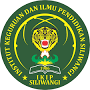 INSTITUT KEGURUAN DAN ILMU PENDIDIKAN (IKIP) SILIWANGIFAKULTAS PENDIDIKAN BAHASAJURUSAN / PROGRAM STUDI PENDIDIKAN BAHASA INDONESIAINSTITUT KEGURUAN DAN ILMU PENDIDIKAN (IKIP) SILIWANGIFAKULTAS PENDIDIKAN BAHASAJURUSAN / PROGRAM STUDI PENDIDIKAN BAHASA INDONESIAINSTITUT KEGURUAN DAN ILMU PENDIDIKAN (IKIP) SILIWANGIFAKULTAS PENDIDIKAN BAHASAJURUSAN / PROGRAM STUDI PENDIDIKAN BAHASA INDONESIAINSTITUT KEGURUAN DAN ILMU PENDIDIKAN (IKIP) SILIWANGIFAKULTAS PENDIDIKAN BAHASAJURUSAN / PROGRAM STUDI PENDIDIKAN BAHASA INDONESIAINSTITUT KEGURUAN DAN ILMU PENDIDIKAN (IKIP) SILIWANGIFAKULTAS PENDIDIKAN BAHASAJURUSAN / PROGRAM STUDI PENDIDIKAN BAHASA INDONESIAINSTITUT KEGURUAN DAN ILMU PENDIDIKAN (IKIP) SILIWANGIFAKULTAS PENDIDIKAN BAHASAJURUSAN / PROGRAM STUDI PENDIDIKAN BAHASA INDONESIAINSTITUT KEGURUAN DAN ILMU PENDIDIKAN (IKIP) SILIWANGIFAKULTAS PENDIDIKAN BAHASAJURUSAN / PROGRAM STUDI PENDIDIKAN BAHASA INDONESIAINSTITUT KEGURUAN DAN ILMU PENDIDIKAN (IKIP) SILIWANGIFAKULTAS PENDIDIKAN BAHASAJURUSAN / PROGRAM STUDI PENDIDIKAN BAHASA INDONESIAINSTITUT KEGURUAN DAN ILMU PENDIDIKAN (IKIP) SILIWANGIFAKULTAS PENDIDIKAN BAHASAJURUSAN / PROGRAM STUDI PENDIDIKAN BAHASA INDONESIAINSTITUT KEGURUAN DAN ILMU PENDIDIKAN (IKIP) SILIWANGIFAKULTAS PENDIDIKAN BAHASAJURUSAN / PROGRAM STUDI PENDIDIKAN BAHASA INDONESIAINSTITUT KEGURUAN DAN ILMU PENDIDIKAN (IKIP) SILIWANGIFAKULTAS PENDIDIKAN BAHASAJURUSAN / PROGRAM STUDI PENDIDIKAN BAHASA INDONESIAINSTITUT KEGURUAN DAN ILMU PENDIDIKAN (IKIP) SILIWANGIFAKULTAS PENDIDIKAN BAHASAJURUSAN / PROGRAM STUDI PENDIDIKAN BAHASA INDONESIAINSTITUT KEGURUAN DAN ILMU PENDIDIKAN (IKIP) SILIWANGIFAKULTAS PENDIDIKAN BAHASAJURUSAN / PROGRAM STUDI PENDIDIKAN BAHASA INDONESIAINSTITUT KEGURUAN DAN ILMU PENDIDIKAN (IKIP) SILIWANGIFAKULTAS PENDIDIKAN BAHASAJURUSAN / PROGRAM STUDI PENDIDIKAN BAHASA INDONESIAINSTITUT KEGURUAN DAN ILMU PENDIDIKAN (IKIP) SILIWANGIFAKULTAS PENDIDIKAN BAHASAJURUSAN / PROGRAM STUDI PENDIDIKAN BAHASA INDONESIAINSTITUT KEGURUAN DAN ILMU PENDIDIKAN (IKIP) SILIWANGIFAKULTAS PENDIDIKAN BAHASAJURUSAN / PROGRAM STUDI PENDIDIKAN BAHASA INDONESIARENCANA PEMBELAJARAN SEMESTER (RPS)RENCANA PEMBELAJARAN SEMESTER (RPS)RENCANA PEMBELAJARAN SEMESTER (RPS)RENCANA PEMBELAJARAN SEMESTER (RPS)RENCANA PEMBELAJARAN SEMESTER (RPS)RENCANA PEMBELAJARAN SEMESTER (RPS)RENCANA PEMBELAJARAN SEMESTER (RPS)RENCANA PEMBELAJARAN SEMESTER (RPS)RENCANA PEMBELAJARAN SEMESTER (RPS)RENCANA PEMBELAJARAN SEMESTER (RPS)RENCANA PEMBELAJARAN SEMESTER (RPS)RENCANA PEMBELAJARAN SEMESTER (RPS)RENCANA PEMBELAJARAN SEMESTER (RPS)RENCANA PEMBELAJARAN SEMESTER (RPS)RENCANA PEMBELAJARAN SEMESTER (RPS)RENCANA PEMBELAJARAN SEMESTER (RPS)RENCANA PEMBELAJARAN SEMESTER (RPS)RENCANA PEMBELAJARAN SEMESTER (RPS)Nama Mata KuliahNama Mata KuliahNama Mata KuliahNama Mata KuliahNama Mata KuliahKode Mata KuliahKode Mata KuliahKode Mata KuliahKode Mata KuliahKode Mata KuliahBobot (sks)Bobot (sks)Bobot (sks)Bobot (sks)SemesterSemesterTgl PenyusunanTgl PenyusunanSINTAKSISSINTAKSISSINTAKSISSINTAKSISSINTAKSIS4321623418432162341843216234184321623418432162341833336611 Februari 202011 Februari 2020OtorisasiOtorisasiOtorisasiOtorisasiOtorisasiNama Koordinator Pengembang RPSNama Koordinator Pengembang RPSNama Koordinator Pengembang RPSNama Koordinator Pengembang RPSNama Koordinator Pengembang RPSKoordinator Bidang Keahlian Koordinator Bidang Keahlian Koordinator Bidang Keahlian Koordinator Bidang Keahlian Ka PRODIKa PRODIKa PRODIKa PRODIOtorisasiOtorisasiOtorisasiOtorisasiOtorisasiR. Mekar Ismayani, M.Pd.R. Mekar Ismayani, M.Pd.R. Mekar Ismayani, M.Pd.R. Mekar Ismayani, M.Pd.R. Mekar Ismayani, M.Pd.Dr. H. Rochmat Tri Sudrajat, M.Pd.Dr. H. Rochmat Tri Sudrajat, M.Pd.Dr. H. Rochmat Tri Sudrajat, M.Pd.Dr. H. Rochmat Tri Sudrajat, M.Pd.Dr. Hj. R. Ika Mustika, M.Pd.Dr. Hj. R. Ika Mustika, M.Pd.Dr. Hj. R. Ika Mustika, M.Pd.Dr. Hj. R. Ika Mustika, M.Pd.Capaian Pembelajaran (CP)Capaian Pembelajaran (CP)Capaian Pembelajaran (CP)CPL-PRODI  (Capaian Pembelajaran Lulusan Program Studi) CPL-PRODI  (Capaian Pembelajaran Lulusan Program Studi) CPL-PRODI  (Capaian Pembelajaran Lulusan Program Studi) CPL-PRODI  (Capaian Pembelajaran Lulusan Program Studi) CPL-PRODI  (Capaian Pembelajaran Lulusan Program Studi) CPL-PRODI  (Capaian Pembelajaran Lulusan Program Studi) CPL-PRODI  (Capaian Pembelajaran Lulusan Program Studi) CPL-PRODI  (Capaian Pembelajaran Lulusan Program Studi) CPL-PRODI  (Capaian Pembelajaran Lulusan Program Studi) CPL-PRODI  (Capaian Pembelajaran Lulusan Program Studi) CPL-PRODI  (Capaian Pembelajaran Lulusan Program Studi) CPL-PRODI  (Capaian Pembelajaran Lulusan Program Studi) CPL-PRODI  (Capaian Pembelajaran Lulusan Program Studi) CPL-PRODI  (Capaian Pembelajaran Lulusan Program Studi) CPL-PRODI  (Capaian Pembelajaran Lulusan Program Studi) Capaian Pembelajaran (CP)Capaian Pembelajaran (CP)Capaian Pembelajaran (CP)SIKAPSIKAPCP-SA. Mampu mengambil keputusan strategis di bidang pendidikan bahasa Indonesia berdasarkan informasi dan data yang relevan.CP-SA. Mampu mengambil keputusan strategis di bidang pendidikan bahasa Indonesia berdasarkan informasi dan data yang relevan.CP-SA. Mampu mengambil keputusan strategis di bidang pendidikan bahasa Indonesia berdasarkan informasi dan data yang relevan.CP-SA. Mampu mengambil keputusan strategis di bidang pendidikan bahasa Indonesia berdasarkan informasi dan data yang relevan.CP-SA. Mampu mengambil keputusan strategis di bidang pendidikan bahasa Indonesia berdasarkan informasi dan data yang relevan.CP-SA. Mampu mengambil keputusan strategis di bidang pendidikan bahasa Indonesia berdasarkan informasi dan data yang relevan.CP-SA. Mampu mengambil keputusan strategis di bidang pendidikan bahasa Indonesia berdasarkan informasi dan data yang relevan.CP-SA. Mampu mengambil keputusan strategis di bidang pendidikan bahasa Indonesia berdasarkan informasi dan data yang relevan.CP-SA. Mampu mengambil keputusan strategis di bidang pendidikan bahasa Indonesia berdasarkan informasi dan data yang relevan.CP-SA. Mampu mengambil keputusan strategis di bidang pendidikan bahasa Indonesia berdasarkan informasi dan data yang relevan.CP-SA. Mampu mengambil keputusan strategis di bidang pendidikan bahasa Indonesia berdasarkan informasi dan data yang relevan.CP-SA. Mampu mengambil keputusan strategis di bidang pendidikan bahasa Indonesia berdasarkan informasi dan data yang relevan.CP-SA. Mampu mengambil keputusan strategis di bidang pendidikan bahasa Indonesia berdasarkan informasi dan data yang relevan.Capaian Pembelajaran (CP)Capaian Pembelajaran (CP)Capaian Pembelajaran (CP)SIKAPSIKAPCP-SB.  Mampu mengelola sumber daya pendidikan bahasa Indonesia, organisasi, dan mengomunikasi-kan hasil pengelolaannya secara bertanggung jawab kepada pemangku kepentingan.CP-SB.  Mampu mengelola sumber daya pendidikan bahasa Indonesia, organisasi, dan mengomunikasi-kan hasil pengelolaannya secara bertanggung jawab kepada pemangku kepentingan.CP-SB.  Mampu mengelola sumber daya pendidikan bahasa Indonesia, organisasi, dan mengomunikasi-kan hasil pengelolaannya secara bertanggung jawab kepada pemangku kepentingan.CP-SB.  Mampu mengelola sumber daya pendidikan bahasa Indonesia, organisasi, dan mengomunikasi-kan hasil pengelolaannya secara bertanggung jawab kepada pemangku kepentingan.CP-SB.  Mampu mengelola sumber daya pendidikan bahasa Indonesia, organisasi, dan mengomunikasi-kan hasil pengelolaannya secara bertanggung jawab kepada pemangku kepentingan.CP-SB.  Mampu mengelola sumber daya pendidikan bahasa Indonesia, organisasi, dan mengomunikasi-kan hasil pengelolaannya secara bertanggung jawab kepada pemangku kepentingan.CP-SB.  Mampu mengelola sumber daya pendidikan bahasa Indonesia, organisasi, dan mengomunikasi-kan hasil pengelolaannya secara bertanggung jawab kepada pemangku kepentingan.CP-SB.  Mampu mengelola sumber daya pendidikan bahasa Indonesia, organisasi, dan mengomunikasi-kan hasil pengelolaannya secara bertanggung jawab kepada pemangku kepentingan.CP-SB.  Mampu mengelola sumber daya pendidikan bahasa Indonesia, organisasi, dan mengomunikasi-kan hasil pengelolaannya secara bertanggung jawab kepada pemangku kepentingan.CP-SB.  Mampu mengelola sumber daya pendidikan bahasa Indonesia, organisasi, dan mengomunikasi-kan hasil pengelolaannya secara bertanggung jawab kepada pemangku kepentingan.CP-SB.  Mampu mengelola sumber daya pendidikan bahasa Indonesia, organisasi, dan mengomunikasi-kan hasil pengelolaannya secara bertanggung jawab kepada pemangku kepentingan.CP-SB.  Mampu mengelola sumber daya pendidikan bahasa Indonesia, organisasi, dan mengomunikasi-kan hasil pengelolaannya secara bertanggung jawab kepada pemangku kepentingan.CP-SB.  Mampu mengelola sumber daya pendidikan bahasa Indonesia, organisasi, dan mengomunikasi-kan hasil pengelolaannya secara bertanggung jawab kepada pemangku kepentingan.Capaian Pembelajaran (CP)Capaian Pembelajaran (CP)Capaian Pembelajaran (CP)PENGUASAAN PENGETAHUANPENGUASAAN PENGETAHUANCP-PPA. Mampu menguasai konsep, struktur, materi dan pola pikir keilmuan bahasa Indonesia yang diperlukan untuk melaksanakan pembelajaran di satuan pendidikan dasar dan menengah serta studi ke jenjang berikutnya.CP-PPA. Mampu menguasai konsep, struktur, materi dan pola pikir keilmuan bahasa Indonesia yang diperlukan untuk melaksanakan pembelajaran di satuan pendidikan dasar dan menengah serta studi ke jenjang berikutnya.CP-PPA. Mampu menguasai konsep, struktur, materi dan pola pikir keilmuan bahasa Indonesia yang diperlukan untuk melaksanakan pembelajaran di satuan pendidikan dasar dan menengah serta studi ke jenjang berikutnya.CP-PPA. Mampu menguasai konsep, struktur, materi dan pola pikir keilmuan bahasa Indonesia yang diperlukan untuk melaksanakan pembelajaran di satuan pendidikan dasar dan menengah serta studi ke jenjang berikutnya.CP-PPA. Mampu menguasai konsep, struktur, materi dan pola pikir keilmuan bahasa Indonesia yang diperlukan untuk melaksanakan pembelajaran di satuan pendidikan dasar dan menengah serta studi ke jenjang berikutnya.CP-PPA. Mampu menguasai konsep, struktur, materi dan pola pikir keilmuan bahasa Indonesia yang diperlukan untuk melaksanakan pembelajaran di satuan pendidikan dasar dan menengah serta studi ke jenjang berikutnya.CP-PPA. Mampu menguasai konsep, struktur, materi dan pola pikir keilmuan bahasa Indonesia yang diperlukan untuk melaksanakan pembelajaran di satuan pendidikan dasar dan menengah serta studi ke jenjang berikutnya.CP-PPA. Mampu menguasai konsep, struktur, materi dan pola pikir keilmuan bahasa Indonesia yang diperlukan untuk melaksanakan pembelajaran di satuan pendidikan dasar dan menengah serta studi ke jenjang berikutnya.CP-PPA. Mampu menguasai konsep, struktur, materi dan pola pikir keilmuan bahasa Indonesia yang diperlukan untuk melaksanakan pembelajaran di satuan pendidikan dasar dan menengah serta studi ke jenjang berikutnya.CP-PPA. Mampu menguasai konsep, struktur, materi dan pola pikir keilmuan bahasa Indonesia yang diperlukan untuk melaksanakan pembelajaran di satuan pendidikan dasar dan menengah serta studi ke jenjang berikutnya.CP-PPA. Mampu menguasai konsep, struktur, materi dan pola pikir keilmuan bahasa Indonesia yang diperlukan untuk melaksanakan pembelajaran di satuan pendidikan dasar dan menengah serta studi ke jenjang berikutnya.CP-PPA. Mampu menguasai konsep, struktur, materi dan pola pikir keilmuan bahasa Indonesia yang diperlukan untuk melaksanakan pembelajaran di satuan pendidikan dasar dan menengah serta studi ke jenjang berikutnya.CP-PPA. Mampu menguasai konsep, struktur, materi dan pola pikir keilmuan bahasa Indonesia yang diperlukan untuk melaksanakan pembelajaran di satuan pendidikan dasar dan menengah serta studi ke jenjang berikutnya.Capaian Pembelajaran (CP)Capaian Pembelajaran (CP)Capaian Pembelajaran (CP)PENGUASAAN PENGETAHUANPENGUASAAN PENGETAHUANCP-PPB. Mampu menguasai konsep dan prinsip pedagogi, didaktik bahasa Indonesia untuk mendukung tugas profesionalnya sebagai pendidikan Bahasa Indonesia.CP-PPB. Mampu menguasai konsep dan prinsip pedagogi, didaktik bahasa Indonesia untuk mendukung tugas profesionalnya sebagai pendidikan Bahasa Indonesia.CP-PPB. Mampu menguasai konsep dan prinsip pedagogi, didaktik bahasa Indonesia untuk mendukung tugas profesionalnya sebagai pendidikan Bahasa Indonesia.CP-PPB. Mampu menguasai konsep dan prinsip pedagogi, didaktik bahasa Indonesia untuk mendukung tugas profesionalnya sebagai pendidikan Bahasa Indonesia.CP-PPB. Mampu menguasai konsep dan prinsip pedagogi, didaktik bahasa Indonesia untuk mendukung tugas profesionalnya sebagai pendidikan Bahasa Indonesia.CP-PPB. Mampu menguasai konsep dan prinsip pedagogi, didaktik bahasa Indonesia untuk mendukung tugas profesionalnya sebagai pendidikan Bahasa Indonesia.CP-PPB. Mampu menguasai konsep dan prinsip pedagogi, didaktik bahasa Indonesia untuk mendukung tugas profesionalnya sebagai pendidikan Bahasa Indonesia.CP-PPB. Mampu menguasai konsep dan prinsip pedagogi, didaktik bahasa Indonesia untuk mendukung tugas profesionalnya sebagai pendidikan Bahasa Indonesia.CP-PPB. Mampu menguasai konsep dan prinsip pedagogi, didaktik bahasa Indonesia untuk mendukung tugas profesionalnya sebagai pendidikan Bahasa Indonesia.CP-PPB. Mampu menguasai konsep dan prinsip pedagogi, didaktik bahasa Indonesia untuk mendukung tugas profesionalnya sebagai pendidikan Bahasa Indonesia.CP-PPB. Mampu menguasai konsep dan prinsip pedagogi, didaktik bahasa Indonesia untuk mendukung tugas profesionalnya sebagai pendidikan Bahasa Indonesia.CP-PPB. Mampu menguasai konsep dan prinsip pedagogi, didaktik bahasa Indonesia untuk mendukung tugas profesionalnya sebagai pendidikan Bahasa Indonesia.CP-PPB. Mampu menguasai konsep dan prinsip pedagogi, didaktik bahasa Indonesia untuk mendukung tugas profesionalnya sebagai pendidikan Bahasa Indonesia.Capaian Pembelajaran (CP)Capaian Pembelajaran (CP)Capaian Pembelajaran (CP)KETERAMPILAN UMUMKETERAMPILAN UMUMCP-KUA. Mampu mengaplikasikan konsep dan prinsip pedagogi, didaktik bahasa Indonesia serta keilmuan bahasa untuk melakukan perencanaan, pengelolahan, implementasi, evaluasi dengan memanfaatkan IPTEKS yang berorentasi pada kecakapan hidup (life skill).CP-KUA. Mampu mengaplikasikan konsep dan prinsip pedagogi, didaktik bahasa Indonesia serta keilmuan bahasa untuk melakukan perencanaan, pengelolahan, implementasi, evaluasi dengan memanfaatkan IPTEKS yang berorentasi pada kecakapan hidup (life skill).CP-KUA. Mampu mengaplikasikan konsep dan prinsip pedagogi, didaktik bahasa Indonesia serta keilmuan bahasa untuk melakukan perencanaan, pengelolahan, implementasi, evaluasi dengan memanfaatkan IPTEKS yang berorentasi pada kecakapan hidup (life skill).CP-KUA. Mampu mengaplikasikan konsep dan prinsip pedagogi, didaktik bahasa Indonesia serta keilmuan bahasa untuk melakukan perencanaan, pengelolahan, implementasi, evaluasi dengan memanfaatkan IPTEKS yang berorentasi pada kecakapan hidup (life skill).CP-KUA. Mampu mengaplikasikan konsep dan prinsip pedagogi, didaktik bahasa Indonesia serta keilmuan bahasa untuk melakukan perencanaan, pengelolahan, implementasi, evaluasi dengan memanfaatkan IPTEKS yang berorentasi pada kecakapan hidup (life skill).CP-KUA. Mampu mengaplikasikan konsep dan prinsip pedagogi, didaktik bahasa Indonesia serta keilmuan bahasa untuk melakukan perencanaan, pengelolahan, implementasi, evaluasi dengan memanfaatkan IPTEKS yang berorentasi pada kecakapan hidup (life skill).CP-KUA. Mampu mengaplikasikan konsep dan prinsip pedagogi, didaktik bahasa Indonesia serta keilmuan bahasa untuk melakukan perencanaan, pengelolahan, implementasi, evaluasi dengan memanfaatkan IPTEKS yang berorentasi pada kecakapan hidup (life skill).CP-KUA. Mampu mengaplikasikan konsep dan prinsip pedagogi, didaktik bahasa Indonesia serta keilmuan bahasa untuk melakukan perencanaan, pengelolahan, implementasi, evaluasi dengan memanfaatkan IPTEKS yang berorentasi pada kecakapan hidup (life skill).CP-KUA. Mampu mengaplikasikan konsep dan prinsip pedagogi, didaktik bahasa Indonesia serta keilmuan bahasa untuk melakukan perencanaan, pengelolahan, implementasi, evaluasi dengan memanfaatkan IPTEKS yang berorentasi pada kecakapan hidup (life skill).CP-KUA. Mampu mengaplikasikan konsep dan prinsip pedagogi, didaktik bahasa Indonesia serta keilmuan bahasa untuk melakukan perencanaan, pengelolahan, implementasi, evaluasi dengan memanfaatkan IPTEKS yang berorentasi pada kecakapan hidup (life skill).CP-KUA. Mampu mengaplikasikan konsep dan prinsip pedagogi, didaktik bahasa Indonesia serta keilmuan bahasa untuk melakukan perencanaan, pengelolahan, implementasi, evaluasi dengan memanfaatkan IPTEKS yang berorentasi pada kecakapan hidup (life skill).CP-KUA. Mampu mengaplikasikan konsep dan prinsip pedagogi, didaktik bahasa Indonesia serta keilmuan bahasa untuk melakukan perencanaan, pengelolahan, implementasi, evaluasi dengan memanfaatkan IPTEKS yang berorentasi pada kecakapan hidup (life skill).CP-KUA. Mampu mengaplikasikan konsep dan prinsip pedagogi, didaktik bahasa Indonesia serta keilmuan bahasa untuk melakukan perencanaan, pengelolahan, implementasi, evaluasi dengan memanfaatkan IPTEKS yang berorentasi pada kecakapan hidup (life skill).Capaian Pembelajaran (CP)Capaian Pembelajaran (CP)Capaian Pembelajaran (CP)KETERAMPILAN UMUMKETERAMPILAN UMUMCP-KUB. Mampu merancang, melaksanakan penelitian dan mempublikasikan hasilnya sehingga dapat digunakan sebagai alternatif penyelesaian masalah di bidang pendidikan bahasa Indonesia.CP-KUB. Mampu merancang, melaksanakan penelitian dan mempublikasikan hasilnya sehingga dapat digunakan sebagai alternatif penyelesaian masalah di bidang pendidikan bahasa Indonesia.CP-KUB. Mampu merancang, melaksanakan penelitian dan mempublikasikan hasilnya sehingga dapat digunakan sebagai alternatif penyelesaian masalah di bidang pendidikan bahasa Indonesia.CP-KUB. Mampu merancang, melaksanakan penelitian dan mempublikasikan hasilnya sehingga dapat digunakan sebagai alternatif penyelesaian masalah di bidang pendidikan bahasa Indonesia.CP-KUB. Mampu merancang, melaksanakan penelitian dan mempublikasikan hasilnya sehingga dapat digunakan sebagai alternatif penyelesaian masalah di bidang pendidikan bahasa Indonesia.CP-KUB. Mampu merancang, melaksanakan penelitian dan mempublikasikan hasilnya sehingga dapat digunakan sebagai alternatif penyelesaian masalah di bidang pendidikan bahasa Indonesia.CP-KUB. Mampu merancang, melaksanakan penelitian dan mempublikasikan hasilnya sehingga dapat digunakan sebagai alternatif penyelesaian masalah di bidang pendidikan bahasa Indonesia.CP-KUB. Mampu merancang, melaksanakan penelitian dan mempublikasikan hasilnya sehingga dapat digunakan sebagai alternatif penyelesaian masalah di bidang pendidikan bahasa Indonesia.CP-KUB. Mampu merancang, melaksanakan penelitian dan mempublikasikan hasilnya sehingga dapat digunakan sebagai alternatif penyelesaian masalah di bidang pendidikan bahasa Indonesia.CP-KUB. Mampu merancang, melaksanakan penelitian dan mempublikasikan hasilnya sehingga dapat digunakan sebagai alternatif penyelesaian masalah di bidang pendidikan bahasa Indonesia.CP-KUB. Mampu merancang, melaksanakan penelitian dan mempublikasikan hasilnya sehingga dapat digunakan sebagai alternatif penyelesaian masalah di bidang pendidikan bahasa Indonesia.CP-KUB. Mampu merancang, melaksanakan penelitian dan mempublikasikan hasilnya sehingga dapat digunakan sebagai alternatif penyelesaian masalah di bidang pendidikan bahasa Indonesia.CP-KUB. Mampu merancang, melaksanakan penelitian dan mempublikasikan hasilnya sehingga dapat digunakan sebagai alternatif penyelesaian masalah di bidang pendidikan bahasa Indonesia.Capaian Pembelajaran (CP)Capaian Pembelajaran (CP)Capaian Pembelajaran (CP)KETERAMPILAN KHUSUSKETERAMPILAN KHUSUSCP-KKA.  Mampu mengaplikasikan konsep dan prinsip pedagogi, didaktik bahasa Indonesia untuk entrepreneur literasi bahasa serta keilmuan bahasa untuk melakukan perencanaan, pengelolaan, implementasi, evaluasi, dengan memanfaatkan IPTEKS yang berorentasi pada kecakapan hidup (life skill).CP-KKA.  Mampu mengaplikasikan konsep dan prinsip pedagogi, didaktik bahasa Indonesia untuk entrepreneur literasi bahasa serta keilmuan bahasa untuk melakukan perencanaan, pengelolaan, implementasi, evaluasi, dengan memanfaatkan IPTEKS yang berorentasi pada kecakapan hidup (life skill).CP-KKA.  Mampu mengaplikasikan konsep dan prinsip pedagogi, didaktik bahasa Indonesia untuk entrepreneur literasi bahasa serta keilmuan bahasa untuk melakukan perencanaan, pengelolaan, implementasi, evaluasi, dengan memanfaatkan IPTEKS yang berorentasi pada kecakapan hidup (life skill).CP-KKA.  Mampu mengaplikasikan konsep dan prinsip pedagogi, didaktik bahasa Indonesia untuk entrepreneur literasi bahasa serta keilmuan bahasa untuk melakukan perencanaan, pengelolaan, implementasi, evaluasi, dengan memanfaatkan IPTEKS yang berorentasi pada kecakapan hidup (life skill).CP-KKA.  Mampu mengaplikasikan konsep dan prinsip pedagogi, didaktik bahasa Indonesia untuk entrepreneur literasi bahasa serta keilmuan bahasa untuk melakukan perencanaan, pengelolaan, implementasi, evaluasi, dengan memanfaatkan IPTEKS yang berorentasi pada kecakapan hidup (life skill).CP-KKA.  Mampu mengaplikasikan konsep dan prinsip pedagogi, didaktik bahasa Indonesia untuk entrepreneur literasi bahasa serta keilmuan bahasa untuk melakukan perencanaan, pengelolaan, implementasi, evaluasi, dengan memanfaatkan IPTEKS yang berorentasi pada kecakapan hidup (life skill).CP-KKA.  Mampu mengaplikasikan konsep dan prinsip pedagogi, didaktik bahasa Indonesia untuk entrepreneur literasi bahasa serta keilmuan bahasa untuk melakukan perencanaan, pengelolaan, implementasi, evaluasi, dengan memanfaatkan IPTEKS yang berorentasi pada kecakapan hidup (life skill).CP-KKA.  Mampu mengaplikasikan konsep dan prinsip pedagogi, didaktik bahasa Indonesia untuk entrepreneur literasi bahasa serta keilmuan bahasa untuk melakukan perencanaan, pengelolaan, implementasi, evaluasi, dengan memanfaatkan IPTEKS yang berorentasi pada kecakapan hidup (life skill).CP-KKA.  Mampu mengaplikasikan konsep dan prinsip pedagogi, didaktik bahasa Indonesia untuk entrepreneur literasi bahasa serta keilmuan bahasa untuk melakukan perencanaan, pengelolaan, implementasi, evaluasi, dengan memanfaatkan IPTEKS yang berorentasi pada kecakapan hidup (life skill).CP-KKA.  Mampu mengaplikasikan konsep dan prinsip pedagogi, didaktik bahasa Indonesia untuk entrepreneur literasi bahasa serta keilmuan bahasa untuk melakukan perencanaan, pengelolaan, implementasi, evaluasi, dengan memanfaatkan IPTEKS yang berorentasi pada kecakapan hidup (life skill).CP-KKA.  Mampu mengaplikasikan konsep dan prinsip pedagogi, didaktik bahasa Indonesia untuk entrepreneur literasi bahasa serta keilmuan bahasa untuk melakukan perencanaan, pengelolaan, implementasi, evaluasi, dengan memanfaatkan IPTEKS yang berorentasi pada kecakapan hidup (life skill).CP-KKA.  Mampu mengaplikasikan konsep dan prinsip pedagogi, didaktik bahasa Indonesia untuk entrepreneur literasi bahasa serta keilmuan bahasa untuk melakukan perencanaan, pengelolaan, implementasi, evaluasi, dengan memanfaatkan IPTEKS yang berorentasi pada kecakapan hidup (life skill).CP-KKA.  Mampu mengaplikasikan konsep dan prinsip pedagogi, didaktik bahasa Indonesia untuk entrepreneur literasi bahasa serta keilmuan bahasa untuk melakukan perencanaan, pengelolaan, implementasi, evaluasi, dengan memanfaatkan IPTEKS yang berorentasi pada kecakapan hidup (life skill).Capaian Pembelajaran (CP)Capaian Pembelajaran (CP)Capaian Pembelajaran (CP)CPMK (Capaian Pembelajaran Mata Kuliah)CPMK (Capaian Pembelajaran Mata Kuliah)CPMK (Capaian Pembelajaran Mata Kuliah)CPMK (Capaian Pembelajaran Mata Kuliah)CPMK (Capaian Pembelajaran Mata Kuliah)CPMK (Capaian Pembelajaran Mata Kuliah)CPMK (Capaian Pembelajaran Mata Kuliah)CPMK (Capaian Pembelajaran Mata Kuliah)CPMK (Capaian Pembelajaran Mata Kuliah)CPMK (Capaian Pembelajaran Mata Kuliah)CPMK (Capaian Pembelajaran Mata Kuliah)CPMK (Capaian Pembelajaran Mata Kuliah)CPMK (Capaian Pembelajaran Mata Kuliah)CPMK (Capaian Pembelajaran Mata Kuliah)CPMK (Capaian Pembelajaran Mata Kuliah)Capaian Pembelajaran (CP)Capaian Pembelajaran (CP)Capaian Pembelajaran (CP)CMPK1CMPK1Bertakwa kepada Tuhan yang Maha Esa dan Menunjukkan sikap religius.Bertakwa kepada Tuhan yang Maha Esa dan Menunjukkan sikap religius.Bertakwa kepada Tuhan yang Maha Esa dan Menunjukkan sikap religius.Bertakwa kepada Tuhan yang Maha Esa dan Menunjukkan sikap religius.Bertakwa kepada Tuhan yang Maha Esa dan Menunjukkan sikap religius.Bertakwa kepada Tuhan yang Maha Esa dan Menunjukkan sikap religius.Bertakwa kepada Tuhan yang Maha Esa dan Menunjukkan sikap religius.Bertakwa kepada Tuhan yang Maha Esa dan Menunjukkan sikap religius.Bertakwa kepada Tuhan yang Maha Esa dan Menunjukkan sikap religius.Bertakwa kepada Tuhan yang Maha Esa dan Menunjukkan sikap religius.Bertakwa kepada Tuhan yang Maha Esa dan Menunjukkan sikap religius.Bertakwa kepada Tuhan yang Maha Esa dan Menunjukkan sikap religius.Bertakwa kepada Tuhan yang Maha Esa dan Menunjukkan sikap religius.Capaian Pembelajaran (CP)Capaian Pembelajaran (CP)Capaian Pembelajaran (CP)CMPK2CMPK2Berperan sebagai warga negara yang bangga dan cinta tanah air, memiliki nasionalisme serta rasa tanggung jawab pada negara dan bangsa.Berperan sebagai warga negara yang bangga dan cinta tanah air, memiliki nasionalisme serta rasa tanggung jawab pada negara dan bangsa.Berperan sebagai warga negara yang bangga dan cinta tanah air, memiliki nasionalisme serta rasa tanggung jawab pada negara dan bangsa.Berperan sebagai warga negara yang bangga dan cinta tanah air, memiliki nasionalisme serta rasa tanggung jawab pada negara dan bangsa.Berperan sebagai warga negara yang bangga dan cinta tanah air, memiliki nasionalisme serta rasa tanggung jawab pada negara dan bangsa.Berperan sebagai warga negara yang bangga dan cinta tanah air, memiliki nasionalisme serta rasa tanggung jawab pada negara dan bangsa.Berperan sebagai warga negara yang bangga dan cinta tanah air, memiliki nasionalisme serta rasa tanggung jawab pada negara dan bangsa.Berperan sebagai warga negara yang bangga dan cinta tanah air, memiliki nasionalisme serta rasa tanggung jawab pada negara dan bangsa.Berperan sebagai warga negara yang bangga dan cinta tanah air, memiliki nasionalisme serta rasa tanggung jawab pada negara dan bangsa.Berperan sebagai warga negara yang bangga dan cinta tanah air, memiliki nasionalisme serta rasa tanggung jawab pada negara dan bangsa.Berperan sebagai warga negara yang bangga dan cinta tanah air, memiliki nasionalisme serta rasa tanggung jawab pada negara dan bangsa.Berperan sebagai warga negara yang bangga dan cinta tanah air, memiliki nasionalisme serta rasa tanggung jawab pada negara dan bangsa.Berperan sebagai warga negara yang bangga dan cinta tanah air, memiliki nasionalisme serta rasa tanggung jawab pada negara dan bangsa.Capaian Pembelajaran (CP)Capaian Pembelajaran (CP)Capaian Pembelajaran (CP)CMPK3CMPK3Menunjukkan sikap bertanggung jawab atas pekerjaan di bidang pendidikan bahasa dan sastra Indonesia secara mandiri.Menunjukkan sikap bertanggung jawab atas pekerjaan di bidang pendidikan bahasa dan sastra Indonesia secara mandiri.Menunjukkan sikap bertanggung jawab atas pekerjaan di bidang pendidikan bahasa dan sastra Indonesia secara mandiri.Menunjukkan sikap bertanggung jawab atas pekerjaan di bidang pendidikan bahasa dan sastra Indonesia secara mandiri.Menunjukkan sikap bertanggung jawab atas pekerjaan di bidang pendidikan bahasa dan sastra Indonesia secara mandiri.Menunjukkan sikap bertanggung jawab atas pekerjaan di bidang pendidikan bahasa dan sastra Indonesia secara mandiri.Menunjukkan sikap bertanggung jawab atas pekerjaan di bidang pendidikan bahasa dan sastra Indonesia secara mandiri.Menunjukkan sikap bertanggung jawab atas pekerjaan di bidang pendidikan bahasa dan sastra Indonesia secara mandiri.Menunjukkan sikap bertanggung jawab atas pekerjaan di bidang pendidikan bahasa dan sastra Indonesia secara mandiri.Menunjukkan sikap bertanggung jawab atas pekerjaan di bidang pendidikan bahasa dan sastra Indonesia secara mandiri.Menunjukkan sikap bertanggung jawab atas pekerjaan di bidang pendidikan bahasa dan sastra Indonesia secara mandiri.Menunjukkan sikap bertanggung jawab atas pekerjaan di bidang pendidikan bahasa dan sastra Indonesia secara mandiri.Menunjukkan sikap bertanggung jawab atas pekerjaan di bidang pendidikan bahasa dan sastra Indonesia secara mandiri.Capaian Pembelajaran (CP)Capaian Pembelajaran (CP)Capaian Pembelajaran (CP)CMPK4CMPK4Menguasai konsep dasar kebahasaan dan kesastraan, keterampilan berbahasa dan bersastra, pembelajaran bahasa dan sastra, penelitian bahasa dan sastra, serta penelitian pendidikan bahasa dan sastra.Menguasai konsep dasar kebahasaan dan kesastraan, keterampilan berbahasa dan bersastra, pembelajaran bahasa dan sastra, penelitian bahasa dan sastra, serta penelitian pendidikan bahasa dan sastra.Menguasai konsep dasar kebahasaan dan kesastraan, keterampilan berbahasa dan bersastra, pembelajaran bahasa dan sastra, penelitian bahasa dan sastra, serta penelitian pendidikan bahasa dan sastra.Menguasai konsep dasar kebahasaan dan kesastraan, keterampilan berbahasa dan bersastra, pembelajaran bahasa dan sastra, penelitian bahasa dan sastra, serta penelitian pendidikan bahasa dan sastra.Menguasai konsep dasar kebahasaan dan kesastraan, keterampilan berbahasa dan bersastra, pembelajaran bahasa dan sastra, penelitian bahasa dan sastra, serta penelitian pendidikan bahasa dan sastra.Menguasai konsep dasar kebahasaan dan kesastraan, keterampilan berbahasa dan bersastra, pembelajaran bahasa dan sastra, penelitian bahasa dan sastra, serta penelitian pendidikan bahasa dan sastra.Menguasai konsep dasar kebahasaan dan kesastraan, keterampilan berbahasa dan bersastra, pembelajaran bahasa dan sastra, penelitian bahasa dan sastra, serta penelitian pendidikan bahasa dan sastra.Menguasai konsep dasar kebahasaan dan kesastraan, keterampilan berbahasa dan bersastra, pembelajaran bahasa dan sastra, penelitian bahasa dan sastra, serta penelitian pendidikan bahasa dan sastra.Menguasai konsep dasar kebahasaan dan kesastraan, keterampilan berbahasa dan bersastra, pembelajaran bahasa dan sastra, penelitian bahasa dan sastra, serta penelitian pendidikan bahasa dan sastra.Menguasai konsep dasar kebahasaan dan kesastraan, keterampilan berbahasa dan bersastra, pembelajaran bahasa dan sastra, penelitian bahasa dan sastra, serta penelitian pendidikan bahasa dan sastra.Menguasai konsep dasar kebahasaan dan kesastraan, keterampilan berbahasa dan bersastra, pembelajaran bahasa dan sastra, penelitian bahasa dan sastra, serta penelitian pendidikan bahasa dan sastra.Menguasai konsep dasar kebahasaan dan kesastraan, keterampilan berbahasa dan bersastra, pembelajaran bahasa dan sastra, penelitian bahasa dan sastra, serta penelitian pendidikan bahasa dan sastra.Menguasai konsep dasar kebahasaan dan kesastraan, keterampilan berbahasa dan bersastra, pembelajaran bahasa dan sastra, penelitian bahasa dan sastra, serta penelitian pendidikan bahasa dan sastra.Capaian Pembelajaran (CP)Capaian Pembelajaran (CP)Capaian Pembelajaran (CP)CMPK5CMPK5Menguasai konsep teori pengembangan pembelajaran bahasa dan sastra.Menguasai konsep teori pengembangan pembelajaran bahasa dan sastra.Menguasai konsep teori pengembangan pembelajaran bahasa dan sastra.Menguasai konsep teori pengembangan pembelajaran bahasa dan sastra.Menguasai konsep teori pengembangan pembelajaran bahasa dan sastra.Menguasai konsep teori pengembangan pembelajaran bahasa dan sastra.Menguasai konsep teori pengembangan pembelajaran bahasa dan sastra.Menguasai konsep teori pengembangan pembelajaran bahasa dan sastra.Menguasai konsep teori pengembangan pembelajaran bahasa dan sastra.Menguasai konsep teori pengembangan pembelajaran bahasa dan sastra.Menguasai konsep teori pengembangan pembelajaran bahasa dan sastra.Menguasai konsep teori pengembangan pembelajaran bahasa dan sastra.Menguasai konsep teori pengembangan pembelajaran bahasa dan sastra.Capaian Pembelajaran (CP)Capaian Pembelajaran (CP)Capaian Pembelajaran (CP)CMPK6CMPK6Mampu menerapkan pemikiran logis, kritis, sistematis, dan inovatif dalam konteks pengembangan atau implementasi ilmu pengetahuan dan teknologi yang memperhatikan dan menerapkan nilai humaniora yang sesuai dengan bidang keahliannya.Mampu menerapkan pemikiran logis, kritis, sistematis, dan inovatif dalam konteks pengembangan atau implementasi ilmu pengetahuan dan teknologi yang memperhatikan dan menerapkan nilai humaniora yang sesuai dengan bidang keahliannya.Mampu menerapkan pemikiran logis, kritis, sistematis, dan inovatif dalam konteks pengembangan atau implementasi ilmu pengetahuan dan teknologi yang memperhatikan dan menerapkan nilai humaniora yang sesuai dengan bidang keahliannya.Mampu menerapkan pemikiran logis, kritis, sistematis, dan inovatif dalam konteks pengembangan atau implementasi ilmu pengetahuan dan teknologi yang memperhatikan dan menerapkan nilai humaniora yang sesuai dengan bidang keahliannya.Mampu menerapkan pemikiran logis, kritis, sistematis, dan inovatif dalam konteks pengembangan atau implementasi ilmu pengetahuan dan teknologi yang memperhatikan dan menerapkan nilai humaniora yang sesuai dengan bidang keahliannya.Mampu menerapkan pemikiran logis, kritis, sistematis, dan inovatif dalam konteks pengembangan atau implementasi ilmu pengetahuan dan teknologi yang memperhatikan dan menerapkan nilai humaniora yang sesuai dengan bidang keahliannya.Mampu menerapkan pemikiran logis, kritis, sistematis, dan inovatif dalam konteks pengembangan atau implementasi ilmu pengetahuan dan teknologi yang memperhatikan dan menerapkan nilai humaniora yang sesuai dengan bidang keahliannya.Mampu menerapkan pemikiran logis, kritis, sistematis, dan inovatif dalam konteks pengembangan atau implementasi ilmu pengetahuan dan teknologi yang memperhatikan dan menerapkan nilai humaniora yang sesuai dengan bidang keahliannya.Mampu menerapkan pemikiran logis, kritis, sistematis, dan inovatif dalam konteks pengembangan atau implementasi ilmu pengetahuan dan teknologi yang memperhatikan dan menerapkan nilai humaniora yang sesuai dengan bidang keahliannya.Mampu menerapkan pemikiran logis, kritis, sistematis, dan inovatif dalam konteks pengembangan atau implementasi ilmu pengetahuan dan teknologi yang memperhatikan dan menerapkan nilai humaniora yang sesuai dengan bidang keahliannya.Mampu menerapkan pemikiran logis, kritis, sistematis, dan inovatif dalam konteks pengembangan atau implementasi ilmu pengetahuan dan teknologi yang memperhatikan dan menerapkan nilai humaniora yang sesuai dengan bidang keahliannya.Mampu menerapkan pemikiran logis, kritis, sistematis, dan inovatif dalam konteks pengembangan atau implementasi ilmu pengetahuan dan teknologi yang memperhatikan dan menerapkan nilai humaniora yang sesuai dengan bidang keahliannya.Mampu menerapkan pemikiran logis, kritis, sistematis, dan inovatif dalam konteks pengembangan atau implementasi ilmu pengetahuan dan teknologi yang memperhatikan dan menerapkan nilai humaniora yang sesuai dengan bidang keahliannya.Capaian Pembelajaran (CP)Capaian Pembelajaran (CP)Capaian Pembelajaran (CP)CMPK7CMPK7Mampu mengambil keputusan secara tepat dalam konteks penyelesaian masalah di bidang keahliannya, berdasarkan hasil analisis informasi dan data, unjuk kerja mandiri, bermutu, dan terukur.Mampu mengambil keputusan secara tepat dalam konteks penyelesaian masalah di bidang keahliannya, berdasarkan hasil analisis informasi dan data, unjuk kerja mandiri, bermutu, dan terukur.Mampu mengambil keputusan secara tepat dalam konteks penyelesaian masalah di bidang keahliannya, berdasarkan hasil analisis informasi dan data, unjuk kerja mandiri, bermutu, dan terukur.Mampu mengambil keputusan secara tepat dalam konteks penyelesaian masalah di bidang keahliannya, berdasarkan hasil analisis informasi dan data, unjuk kerja mandiri, bermutu, dan terukur.Mampu mengambil keputusan secara tepat dalam konteks penyelesaian masalah di bidang keahliannya, berdasarkan hasil analisis informasi dan data, unjuk kerja mandiri, bermutu, dan terukur.Mampu mengambil keputusan secara tepat dalam konteks penyelesaian masalah di bidang keahliannya, berdasarkan hasil analisis informasi dan data, unjuk kerja mandiri, bermutu, dan terukur.Mampu mengambil keputusan secara tepat dalam konteks penyelesaian masalah di bidang keahliannya, berdasarkan hasil analisis informasi dan data, unjuk kerja mandiri, bermutu, dan terukur.Mampu mengambil keputusan secara tepat dalam konteks penyelesaian masalah di bidang keahliannya, berdasarkan hasil analisis informasi dan data, unjuk kerja mandiri, bermutu, dan terukur.Mampu mengambil keputusan secara tepat dalam konteks penyelesaian masalah di bidang keahliannya, berdasarkan hasil analisis informasi dan data, unjuk kerja mandiri, bermutu, dan terukur.Mampu mengambil keputusan secara tepat dalam konteks penyelesaian masalah di bidang keahliannya, berdasarkan hasil analisis informasi dan data, unjuk kerja mandiri, bermutu, dan terukur.Mampu mengambil keputusan secara tepat dalam konteks penyelesaian masalah di bidang keahliannya, berdasarkan hasil analisis informasi dan data, unjuk kerja mandiri, bermutu, dan terukur.Mampu mengambil keputusan secara tepat dalam konteks penyelesaian masalah di bidang keahliannya, berdasarkan hasil analisis informasi dan data, unjuk kerja mandiri, bermutu, dan terukur.Mampu mengambil keputusan secara tepat dalam konteks penyelesaian masalah di bidang keahliannya, berdasarkan hasil analisis informasi dan data, unjuk kerja mandiri, bermutu, dan terukur.Capaian Pembelajaran (CP)Capaian Pembelajaran (CP)Capaian Pembelajaran (CP)CMPK8CMPK8Mampu mengkaji implikasi pengembangan atau implementasi ilmu pengetahuan teknologi yang memperhatikan dan menerapkan nilai humaniora sesuai dengan keahliannya berdasarkan kaidah, tata cara dan etika ilmiah dalam rangka menghasilkan solusi, gagasan, desain atau kritik seni.Mampu mengkaji implikasi pengembangan atau implementasi ilmu pengetahuan teknologi yang memperhatikan dan menerapkan nilai humaniora sesuai dengan keahliannya berdasarkan kaidah, tata cara dan etika ilmiah dalam rangka menghasilkan solusi, gagasan, desain atau kritik seni.Mampu mengkaji implikasi pengembangan atau implementasi ilmu pengetahuan teknologi yang memperhatikan dan menerapkan nilai humaniora sesuai dengan keahliannya berdasarkan kaidah, tata cara dan etika ilmiah dalam rangka menghasilkan solusi, gagasan, desain atau kritik seni.Mampu mengkaji implikasi pengembangan atau implementasi ilmu pengetahuan teknologi yang memperhatikan dan menerapkan nilai humaniora sesuai dengan keahliannya berdasarkan kaidah, tata cara dan etika ilmiah dalam rangka menghasilkan solusi, gagasan, desain atau kritik seni.Mampu mengkaji implikasi pengembangan atau implementasi ilmu pengetahuan teknologi yang memperhatikan dan menerapkan nilai humaniora sesuai dengan keahliannya berdasarkan kaidah, tata cara dan etika ilmiah dalam rangka menghasilkan solusi, gagasan, desain atau kritik seni.Mampu mengkaji implikasi pengembangan atau implementasi ilmu pengetahuan teknologi yang memperhatikan dan menerapkan nilai humaniora sesuai dengan keahliannya berdasarkan kaidah, tata cara dan etika ilmiah dalam rangka menghasilkan solusi, gagasan, desain atau kritik seni.Mampu mengkaji implikasi pengembangan atau implementasi ilmu pengetahuan teknologi yang memperhatikan dan menerapkan nilai humaniora sesuai dengan keahliannya berdasarkan kaidah, tata cara dan etika ilmiah dalam rangka menghasilkan solusi, gagasan, desain atau kritik seni.Mampu mengkaji implikasi pengembangan atau implementasi ilmu pengetahuan teknologi yang memperhatikan dan menerapkan nilai humaniora sesuai dengan keahliannya berdasarkan kaidah, tata cara dan etika ilmiah dalam rangka menghasilkan solusi, gagasan, desain atau kritik seni.Mampu mengkaji implikasi pengembangan atau implementasi ilmu pengetahuan teknologi yang memperhatikan dan menerapkan nilai humaniora sesuai dengan keahliannya berdasarkan kaidah, tata cara dan etika ilmiah dalam rangka menghasilkan solusi, gagasan, desain atau kritik seni.Mampu mengkaji implikasi pengembangan atau implementasi ilmu pengetahuan teknologi yang memperhatikan dan menerapkan nilai humaniora sesuai dengan keahliannya berdasarkan kaidah, tata cara dan etika ilmiah dalam rangka menghasilkan solusi, gagasan, desain atau kritik seni.Mampu mengkaji implikasi pengembangan atau implementasi ilmu pengetahuan teknologi yang memperhatikan dan menerapkan nilai humaniora sesuai dengan keahliannya berdasarkan kaidah, tata cara dan etika ilmiah dalam rangka menghasilkan solusi, gagasan, desain atau kritik seni.Mampu mengkaji implikasi pengembangan atau implementasi ilmu pengetahuan teknologi yang memperhatikan dan menerapkan nilai humaniora sesuai dengan keahliannya berdasarkan kaidah, tata cara dan etika ilmiah dalam rangka menghasilkan solusi, gagasan, desain atau kritik seni.Mampu mengkaji implikasi pengembangan atau implementasi ilmu pengetahuan teknologi yang memperhatikan dan menerapkan nilai humaniora sesuai dengan keahliannya berdasarkan kaidah, tata cara dan etika ilmiah dalam rangka menghasilkan solusi, gagasan, desain atau kritik seni.Capaian Pembelajaran (CP)Capaian Pembelajaran (CP)Capaian Pembelajaran (CP)CMPK9CMPK9Mampu menganalisis dan menerapkan teori, konsep, pendekatan dalam pembelajaran bahasa dan sastra Indonesia, serta menghasilkan desain pembelajaran yang inovatif untuk pembelajaran bahasa dan sastra Indonesia.Mampu menganalisis dan menerapkan teori, konsep, pendekatan dalam pembelajaran bahasa dan sastra Indonesia, serta menghasilkan desain pembelajaran yang inovatif untuk pembelajaran bahasa dan sastra Indonesia.Mampu menganalisis dan menerapkan teori, konsep, pendekatan dalam pembelajaran bahasa dan sastra Indonesia, serta menghasilkan desain pembelajaran yang inovatif untuk pembelajaran bahasa dan sastra Indonesia.Mampu menganalisis dan menerapkan teori, konsep, pendekatan dalam pembelajaran bahasa dan sastra Indonesia, serta menghasilkan desain pembelajaran yang inovatif untuk pembelajaran bahasa dan sastra Indonesia.Mampu menganalisis dan menerapkan teori, konsep, pendekatan dalam pembelajaran bahasa dan sastra Indonesia, serta menghasilkan desain pembelajaran yang inovatif untuk pembelajaran bahasa dan sastra Indonesia.Mampu menganalisis dan menerapkan teori, konsep, pendekatan dalam pembelajaran bahasa dan sastra Indonesia, serta menghasilkan desain pembelajaran yang inovatif untuk pembelajaran bahasa dan sastra Indonesia.Mampu menganalisis dan menerapkan teori, konsep, pendekatan dalam pembelajaran bahasa dan sastra Indonesia, serta menghasilkan desain pembelajaran yang inovatif untuk pembelajaran bahasa dan sastra Indonesia.Mampu menganalisis dan menerapkan teori, konsep, pendekatan dalam pembelajaran bahasa dan sastra Indonesia, serta menghasilkan desain pembelajaran yang inovatif untuk pembelajaran bahasa dan sastra Indonesia.Mampu menganalisis dan menerapkan teori, konsep, pendekatan dalam pembelajaran bahasa dan sastra Indonesia, serta menghasilkan desain pembelajaran yang inovatif untuk pembelajaran bahasa dan sastra Indonesia.Mampu menganalisis dan menerapkan teori, konsep, pendekatan dalam pembelajaran bahasa dan sastra Indonesia, serta menghasilkan desain pembelajaran yang inovatif untuk pembelajaran bahasa dan sastra Indonesia.Mampu menganalisis dan menerapkan teori, konsep, pendekatan dalam pembelajaran bahasa dan sastra Indonesia, serta menghasilkan desain pembelajaran yang inovatif untuk pembelajaran bahasa dan sastra Indonesia.Mampu menganalisis dan menerapkan teori, konsep, pendekatan dalam pembelajaran bahasa dan sastra Indonesia, serta menghasilkan desain pembelajaran yang inovatif untuk pembelajaran bahasa dan sastra Indonesia.Mampu menganalisis dan menerapkan teori, konsep, pendekatan dalam pembelajaran bahasa dan sastra Indonesia, serta menghasilkan desain pembelajaran yang inovatif untuk pembelajaran bahasa dan sastra Indonesia.Diskripsi Singkat MKDiskripsi Singkat MKDiskripsi Singkat MKMata kuliah ini berisi tentang ilmu sintaksis yang mencakup (frase, klausa, kalimat). Mata kuliah sintaksis memaparkan pengertian sintaksis menurut beberapa ahli, pengertian frase, jenis-jenis frase berdasarkan persamaan distribusi (frase endosentris {koordinatif, atributif, subordinatif} frase eksosentris {direktif dan nondirektif}). Pengertian klausa, mengklasifikasikan jenis-jenis klausa berdasarkan struktur internnya, berdasarkan fungsi dan kategori, berdasarkan potensinya untuk menjadi kalimat, berdasarkan kriteria tatarannya dalam kalimat, berdasarkan unsur negasi, dan hubungan antar klausa (hubungan subordinatif dan koordinatif). Pengertian kalimat, jenis-jenis kalimat tunggal dan majemuk baik setara maupun bertingkat, kalimat berdasarkan gaya penyampaiannya, berdasarkan pola subjeknya,  berdasarkan pengucapannya, kalimat versi-inversi, kalimat  berdasarkan isi atau fungsinya dan kalimat efektif.Mata kuliah ini berisi tentang ilmu sintaksis yang mencakup (frase, klausa, kalimat). Mata kuliah sintaksis memaparkan pengertian sintaksis menurut beberapa ahli, pengertian frase, jenis-jenis frase berdasarkan persamaan distribusi (frase endosentris {koordinatif, atributif, subordinatif} frase eksosentris {direktif dan nondirektif}). Pengertian klausa, mengklasifikasikan jenis-jenis klausa berdasarkan struktur internnya, berdasarkan fungsi dan kategori, berdasarkan potensinya untuk menjadi kalimat, berdasarkan kriteria tatarannya dalam kalimat, berdasarkan unsur negasi, dan hubungan antar klausa (hubungan subordinatif dan koordinatif). Pengertian kalimat, jenis-jenis kalimat tunggal dan majemuk baik setara maupun bertingkat, kalimat berdasarkan gaya penyampaiannya, berdasarkan pola subjeknya,  berdasarkan pengucapannya, kalimat versi-inversi, kalimat  berdasarkan isi atau fungsinya dan kalimat efektif.Mata kuliah ini berisi tentang ilmu sintaksis yang mencakup (frase, klausa, kalimat). Mata kuliah sintaksis memaparkan pengertian sintaksis menurut beberapa ahli, pengertian frase, jenis-jenis frase berdasarkan persamaan distribusi (frase endosentris {koordinatif, atributif, subordinatif} frase eksosentris {direktif dan nondirektif}). Pengertian klausa, mengklasifikasikan jenis-jenis klausa berdasarkan struktur internnya, berdasarkan fungsi dan kategori, berdasarkan potensinya untuk menjadi kalimat, berdasarkan kriteria tatarannya dalam kalimat, berdasarkan unsur negasi, dan hubungan antar klausa (hubungan subordinatif dan koordinatif). Pengertian kalimat, jenis-jenis kalimat tunggal dan majemuk baik setara maupun bertingkat, kalimat berdasarkan gaya penyampaiannya, berdasarkan pola subjeknya,  berdasarkan pengucapannya, kalimat versi-inversi, kalimat  berdasarkan isi atau fungsinya dan kalimat efektif.Mata kuliah ini berisi tentang ilmu sintaksis yang mencakup (frase, klausa, kalimat). Mata kuliah sintaksis memaparkan pengertian sintaksis menurut beberapa ahli, pengertian frase, jenis-jenis frase berdasarkan persamaan distribusi (frase endosentris {koordinatif, atributif, subordinatif} frase eksosentris {direktif dan nondirektif}). Pengertian klausa, mengklasifikasikan jenis-jenis klausa berdasarkan struktur internnya, berdasarkan fungsi dan kategori, berdasarkan potensinya untuk menjadi kalimat, berdasarkan kriteria tatarannya dalam kalimat, berdasarkan unsur negasi, dan hubungan antar klausa (hubungan subordinatif dan koordinatif). Pengertian kalimat, jenis-jenis kalimat tunggal dan majemuk baik setara maupun bertingkat, kalimat berdasarkan gaya penyampaiannya, berdasarkan pola subjeknya,  berdasarkan pengucapannya, kalimat versi-inversi, kalimat  berdasarkan isi atau fungsinya dan kalimat efektif.Mata kuliah ini berisi tentang ilmu sintaksis yang mencakup (frase, klausa, kalimat). Mata kuliah sintaksis memaparkan pengertian sintaksis menurut beberapa ahli, pengertian frase, jenis-jenis frase berdasarkan persamaan distribusi (frase endosentris {koordinatif, atributif, subordinatif} frase eksosentris {direktif dan nondirektif}). Pengertian klausa, mengklasifikasikan jenis-jenis klausa berdasarkan struktur internnya, berdasarkan fungsi dan kategori, berdasarkan potensinya untuk menjadi kalimat, berdasarkan kriteria tatarannya dalam kalimat, berdasarkan unsur negasi, dan hubungan antar klausa (hubungan subordinatif dan koordinatif). Pengertian kalimat, jenis-jenis kalimat tunggal dan majemuk baik setara maupun bertingkat, kalimat berdasarkan gaya penyampaiannya, berdasarkan pola subjeknya,  berdasarkan pengucapannya, kalimat versi-inversi, kalimat  berdasarkan isi atau fungsinya dan kalimat efektif.Mata kuliah ini berisi tentang ilmu sintaksis yang mencakup (frase, klausa, kalimat). Mata kuliah sintaksis memaparkan pengertian sintaksis menurut beberapa ahli, pengertian frase, jenis-jenis frase berdasarkan persamaan distribusi (frase endosentris {koordinatif, atributif, subordinatif} frase eksosentris {direktif dan nondirektif}). Pengertian klausa, mengklasifikasikan jenis-jenis klausa berdasarkan struktur internnya, berdasarkan fungsi dan kategori, berdasarkan potensinya untuk menjadi kalimat, berdasarkan kriteria tatarannya dalam kalimat, berdasarkan unsur negasi, dan hubungan antar klausa (hubungan subordinatif dan koordinatif). Pengertian kalimat, jenis-jenis kalimat tunggal dan majemuk baik setara maupun bertingkat, kalimat berdasarkan gaya penyampaiannya, berdasarkan pola subjeknya,  berdasarkan pengucapannya, kalimat versi-inversi, kalimat  berdasarkan isi atau fungsinya dan kalimat efektif.Mata kuliah ini berisi tentang ilmu sintaksis yang mencakup (frase, klausa, kalimat). Mata kuliah sintaksis memaparkan pengertian sintaksis menurut beberapa ahli, pengertian frase, jenis-jenis frase berdasarkan persamaan distribusi (frase endosentris {koordinatif, atributif, subordinatif} frase eksosentris {direktif dan nondirektif}). Pengertian klausa, mengklasifikasikan jenis-jenis klausa berdasarkan struktur internnya, berdasarkan fungsi dan kategori, berdasarkan potensinya untuk menjadi kalimat, berdasarkan kriteria tatarannya dalam kalimat, berdasarkan unsur negasi, dan hubungan antar klausa (hubungan subordinatif dan koordinatif). Pengertian kalimat, jenis-jenis kalimat tunggal dan majemuk baik setara maupun bertingkat, kalimat berdasarkan gaya penyampaiannya, berdasarkan pola subjeknya,  berdasarkan pengucapannya, kalimat versi-inversi, kalimat  berdasarkan isi atau fungsinya dan kalimat efektif.Mata kuliah ini berisi tentang ilmu sintaksis yang mencakup (frase, klausa, kalimat). Mata kuliah sintaksis memaparkan pengertian sintaksis menurut beberapa ahli, pengertian frase, jenis-jenis frase berdasarkan persamaan distribusi (frase endosentris {koordinatif, atributif, subordinatif} frase eksosentris {direktif dan nondirektif}). Pengertian klausa, mengklasifikasikan jenis-jenis klausa berdasarkan struktur internnya, berdasarkan fungsi dan kategori, berdasarkan potensinya untuk menjadi kalimat, berdasarkan kriteria tatarannya dalam kalimat, berdasarkan unsur negasi, dan hubungan antar klausa (hubungan subordinatif dan koordinatif). Pengertian kalimat, jenis-jenis kalimat tunggal dan majemuk baik setara maupun bertingkat, kalimat berdasarkan gaya penyampaiannya, berdasarkan pola subjeknya,  berdasarkan pengucapannya, kalimat versi-inversi, kalimat  berdasarkan isi atau fungsinya dan kalimat efektif.Mata kuliah ini berisi tentang ilmu sintaksis yang mencakup (frase, klausa, kalimat). Mata kuliah sintaksis memaparkan pengertian sintaksis menurut beberapa ahli, pengertian frase, jenis-jenis frase berdasarkan persamaan distribusi (frase endosentris {koordinatif, atributif, subordinatif} frase eksosentris {direktif dan nondirektif}). Pengertian klausa, mengklasifikasikan jenis-jenis klausa berdasarkan struktur internnya, berdasarkan fungsi dan kategori, berdasarkan potensinya untuk menjadi kalimat, berdasarkan kriteria tatarannya dalam kalimat, berdasarkan unsur negasi, dan hubungan antar klausa (hubungan subordinatif dan koordinatif). Pengertian kalimat, jenis-jenis kalimat tunggal dan majemuk baik setara maupun bertingkat, kalimat berdasarkan gaya penyampaiannya, berdasarkan pola subjeknya,  berdasarkan pengucapannya, kalimat versi-inversi, kalimat  berdasarkan isi atau fungsinya dan kalimat efektif.Mata kuliah ini berisi tentang ilmu sintaksis yang mencakup (frase, klausa, kalimat). Mata kuliah sintaksis memaparkan pengertian sintaksis menurut beberapa ahli, pengertian frase, jenis-jenis frase berdasarkan persamaan distribusi (frase endosentris {koordinatif, atributif, subordinatif} frase eksosentris {direktif dan nondirektif}). Pengertian klausa, mengklasifikasikan jenis-jenis klausa berdasarkan struktur internnya, berdasarkan fungsi dan kategori, berdasarkan potensinya untuk menjadi kalimat, berdasarkan kriteria tatarannya dalam kalimat, berdasarkan unsur negasi, dan hubungan antar klausa (hubungan subordinatif dan koordinatif). Pengertian kalimat, jenis-jenis kalimat tunggal dan majemuk baik setara maupun bertingkat, kalimat berdasarkan gaya penyampaiannya, berdasarkan pola subjeknya,  berdasarkan pengucapannya, kalimat versi-inversi, kalimat  berdasarkan isi atau fungsinya dan kalimat efektif.Mata kuliah ini berisi tentang ilmu sintaksis yang mencakup (frase, klausa, kalimat). Mata kuliah sintaksis memaparkan pengertian sintaksis menurut beberapa ahli, pengertian frase, jenis-jenis frase berdasarkan persamaan distribusi (frase endosentris {koordinatif, atributif, subordinatif} frase eksosentris {direktif dan nondirektif}). Pengertian klausa, mengklasifikasikan jenis-jenis klausa berdasarkan struktur internnya, berdasarkan fungsi dan kategori, berdasarkan potensinya untuk menjadi kalimat, berdasarkan kriteria tatarannya dalam kalimat, berdasarkan unsur negasi, dan hubungan antar klausa (hubungan subordinatif dan koordinatif). Pengertian kalimat, jenis-jenis kalimat tunggal dan majemuk baik setara maupun bertingkat, kalimat berdasarkan gaya penyampaiannya, berdasarkan pola subjeknya,  berdasarkan pengucapannya, kalimat versi-inversi, kalimat  berdasarkan isi atau fungsinya dan kalimat efektif.Mata kuliah ini berisi tentang ilmu sintaksis yang mencakup (frase, klausa, kalimat). Mata kuliah sintaksis memaparkan pengertian sintaksis menurut beberapa ahli, pengertian frase, jenis-jenis frase berdasarkan persamaan distribusi (frase endosentris {koordinatif, atributif, subordinatif} frase eksosentris {direktif dan nondirektif}). Pengertian klausa, mengklasifikasikan jenis-jenis klausa berdasarkan struktur internnya, berdasarkan fungsi dan kategori, berdasarkan potensinya untuk menjadi kalimat, berdasarkan kriteria tatarannya dalam kalimat, berdasarkan unsur negasi, dan hubungan antar klausa (hubungan subordinatif dan koordinatif). Pengertian kalimat, jenis-jenis kalimat tunggal dan majemuk baik setara maupun bertingkat, kalimat berdasarkan gaya penyampaiannya, berdasarkan pola subjeknya,  berdasarkan pengucapannya, kalimat versi-inversi, kalimat  berdasarkan isi atau fungsinya dan kalimat efektif.Mata kuliah ini berisi tentang ilmu sintaksis yang mencakup (frase, klausa, kalimat). Mata kuliah sintaksis memaparkan pengertian sintaksis menurut beberapa ahli, pengertian frase, jenis-jenis frase berdasarkan persamaan distribusi (frase endosentris {koordinatif, atributif, subordinatif} frase eksosentris {direktif dan nondirektif}). Pengertian klausa, mengklasifikasikan jenis-jenis klausa berdasarkan struktur internnya, berdasarkan fungsi dan kategori, berdasarkan potensinya untuk menjadi kalimat, berdasarkan kriteria tatarannya dalam kalimat, berdasarkan unsur negasi, dan hubungan antar klausa (hubungan subordinatif dan koordinatif). Pengertian kalimat, jenis-jenis kalimat tunggal dan majemuk baik setara maupun bertingkat, kalimat berdasarkan gaya penyampaiannya, berdasarkan pola subjeknya,  berdasarkan pengucapannya, kalimat versi-inversi, kalimat  berdasarkan isi atau fungsinya dan kalimat efektif.Mata kuliah ini berisi tentang ilmu sintaksis yang mencakup (frase, klausa, kalimat). Mata kuliah sintaksis memaparkan pengertian sintaksis menurut beberapa ahli, pengertian frase, jenis-jenis frase berdasarkan persamaan distribusi (frase endosentris {koordinatif, atributif, subordinatif} frase eksosentris {direktif dan nondirektif}). Pengertian klausa, mengklasifikasikan jenis-jenis klausa berdasarkan struktur internnya, berdasarkan fungsi dan kategori, berdasarkan potensinya untuk menjadi kalimat, berdasarkan kriteria tatarannya dalam kalimat, berdasarkan unsur negasi, dan hubungan antar klausa (hubungan subordinatif dan koordinatif). Pengertian kalimat, jenis-jenis kalimat tunggal dan majemuk baik setara maupun bertingkat, kalimat berdasarkan gaya penyampaiannya, berdasarkan pola subjeknya,  berdasarkan pengucapannya, kalimat versi-inversi, kalimat  berdasarkan isi atau fungsinya dan kalimat efektif.Mata kuliah ini berisi tentang ilmu sintaksis yang mencakup (frase, klausa, kalimat). Mata kuliah sintaksis memaparkan pengertian sintaksis menurut beberapa ahli, pengertian frase, jenis-jenis frase berdasarkan persamaan distribusi (frase endosentris {koordinatif, atributif, subordinatif} frase eksosentris {direktif dan nondirektif}). Pengertian klausa, mengklasifikasikan jenis-jenis klausa berdasarkan struktur internnya, berdasarkan fungsi dan kategori, berdasarkan potensinya untuk menjadi kalimat, berdasarkan kriteria tatarannya dalam kalimat, berdasarkan unsur negasi, dan hubungan antar klausa (hubungan subordinatif dan koordinatif). Pengertian kalimat, jenis-jenis kalimat tunggal dan majemuk baik setara maupun bertingkat, kalimat berdasarkan gaya penyampaiannya, berdasarkan pola subjeknya,  berdasarkan pengucapannya, kalimat versi-inversi, kalimat  berdasarkan isi atau fungsinya dan kalimat efektif.Bahan Kajian / Materi PembelajaranBahan Kajian / Materi PembelajaranBahan Kajian / Materi PembelajaranPengertian frasa, klausa, kalimatMemilah dan menganalisis kata berdasarkan fungsi subjek, predikat, objek, pelengkap dan keteranganMenganalisis kata berdasarkan kategori kata  verbal, nominal, adjektival, pronominal, numeral , adverbial, dan preposisiJenis-jenis frasaJenis-jenis klausaHubungan antar klausaJenis-jenis kalimatPengertian frasa, klausa, kalimatMemilah dan menganalisis kata berdasarkan fungsi subjek, predikat, objek, pelengkap dan keteranganMenganalisis kata berdasarkan kategori kata  verbal, nominal, adjektival, pronominal, numeral , adverbial, dan preposisiJenis-jenis frasaJenis-jenis klausaHubungan antar klausaJenis-jenis kalimatPengertian frasa, klausa, kalimatMemilah dan menganalisis kata berdasarkan fungsi subjek, predikat, objek, pelengkap dan keteranganMenganalisis kata berdasarkan kategori kata  verbal, nominal, adjektival, pronominal, numeral , adverbial, dan preposisiJenis-jenis frasaJenis-jenis klausaHubungan antar klausaJenis-jenis kalimatPengertian frasa, klausa, kalimatMemilah dan menganalisis kata berdasarkan fungsi subjek, predikat, objek, pelengkap dan keteranganMenganalisis kata berdasarkan kategori kata  verbal, nominal, adjektival, pronominal, numeral , adverbial, dan preposisiJenis-jenis frasaJenis-jenis klausaHubungan antar klausaJenis-jenis kalimatPengertian frasa, klausa, kalimatMemilah dan menganalisis kata berdasarkan fungsi subjek, predikat, objek, pelengkap dan keteranganMenganalisis kata berdasarkan kategori kata  verbal, nominal, adjektival, pronominal, numeral , adverbial, dan preposisiJenis-jenis frasaJenis-jenis klausaHubungan antar klausaJenis-jenis kalimatPengertian frasa, klausa, kalimatMemilah dan menganalisis kata berdasarkan fungsi subjek, predikat, objek, pelengkap dan keteranganMenganalisis kata berdasarkan kategori kata  verbal, nominal, adjektival, pronominal, numeral , adverbial, dan preposisiJenis-jenis frasaJenis-jenis klausaHubungan antar klausaJenis-jenis kalimatPengertian frasa, klausa, kalimatMemilah dan menganalisis kata berdasarkan fungsi subjek, predikat, objek, pelengkap dan keteranganMenganalisis kata berdasarkan kategori kata  verbal, nominal, adjektival, pronominal, numeral , adverbial, dan preposisiJenis-jenis frasaJenis-jenis klausaHubungan antar klausaJenis-jenis kalimatPengertian frasa, klausa, kalimatMemilah dan menganalisis kata berdasarkan fungsi subjek, predikat, objek, pelengkap dan keteranganMenganalisis kata berdasarkan kategori kata  verbal, nominal, adjektival, pronominal, numeral , adverbial, dan preposisiJenis-jenis frasaJenis-jenis klausaHubungan antar klausaJenis-jenis kalimatPengertian frasa, klausa, kalimatMemilah dan menganalisis kata berdasarkan fungsi subjek, predikat, objek, pelengkap dan keteranganMenganalisis kata berdasarkan kategori kata  verbal, nominal, adjektival, pronominal, numeral , adverbial, dan preposisiJenis-jenis frasaJenis-jenis klausaHubungan antar klausaJenis-jenis kalimatPengertian frasa, klausa, kalimatMemilah dan menganalisis kata berdasarkan fungsi subjek, predikat, objek, pelengkap dan keteranganMenganalisis kata berdasarkan kategori kata  verbal, nominal, adjektival, pronominal, numeral , adverbial, dan preposisiJenis-jenis frasaJenis-jenis klausaHubungan antar klausaJenis-jenis kalimatPengertian frasa, klausa, kalimatMemilah dan menganalisis kata berdasarkan fungsi subjek, predikat, objek, pelengkap dan keteranganMenganalisis kata berdasarkan kategori kata  verbal, nominal, adjektival, pronominal, numeral , adverbial, dan preposisiJenis-jenis frasaJenis-jenis klausaHubungan antar klausaJenis-jenis kalimatPengertian frasa, klausa, kalimatMemilah dan menganalisis kata berdasarkan fungsi subjek, predikat, objek, pelengkap dan keteranganMenganalisis kata berdasarkan kategori kata  verbal, nominal, adjektival, pronominal, numeral , adverbial, dan preposisiJenis-jenis frasaJenis-jenis klausaHubungan antar klausaJenis-jenis kalimatPengertian frasa, klausa, kalimatMemilah dan menganalisis kata berdasarkan fungsi subjek, predikat, objek, pelengkap dan keteranganMenganalisis kata berdasarkan kategori kata  verbal, nominal, adjektival, pronominal, numeral , adverbial, dan preposisiJenis-jenis frasaJenis-jenis klausaHubungan antar klausaJenis-jenis kalimatPengertian frasa, klausa, kalimatMemilah dan menganalisis kata berdasarkan fungsi subjek, predikat, objek, pelengkap dan keteranganMenganalisis kata berdasarkan kategori kata  verbal, nominal, adjektival, pronominal, numeral , adverbial, dan preposisiJenis-jenis frasaJenis-jenis klausaHubungan antar klausaJenis-jenis kalimatPengertian frasa, klausa, kalimatMemilah dan menganalisis kata berdasarkan fungsi subjek, predikat, objek, pelengkap dan keteranganMenganalisis kata berdasarkan kategori kata  verbal, nominal, adjektival, pronominal, numeral , adverbial, dan preposisiJenis-jenis frasaJenis-jenis klausaHubungan antar klausaJenis-jenis kalimatDaftar ReferensiDaftar ReferensiDaftar ReferensiUtama:Utama:Utama:Daftar ReferensiDaftar ReferensiDaftar ReferensiKhairah Miftahul dan Ridwan Sakura. 2014. Sintaksis Memahami satuan Kalimat Perspektif Fungsi.Jakarta: Bumi AksaraKhairah Miftahul dan Ridwan Sakura. 2014. Sintaksis Memahami satuan Kalimat Perspektif Fungsi.Jakarta: Bumi AksaraKhairah Miftahul dan Ridwan Sakura. 2014. Sintaksis Memahami satuan Kalimat Perspektif Fungsi.Jakarta: Bumi AksaraKhairah Miftahul dan Ridwan Sakura. 2014. Sintaksis Memahami satuan Kalimat Perspektif Fungsi.Jakarta: Bumi AksaraKhairah Miftahul dan Ridwan Sakura. 2014. Sintaksis Memahami satuan Kalimat Perspektif Fungsi.Jakarta: Bumi AksaraKhairah Miftahul dan Ridwan Sakura. 2014. Sintaksis Memahami satuan Kalimat Perspektif Fungsi.Jakarta: Bumi AksaraKhairah Miftahul dan Ridwan Sakura. 2014. Sintaksis Memahami satuan Kalimat Perspektif Fungsi.Jakarta: Bumi AksaraKhairah Miftahul dan Ridwan Sakura. 2014. Sintaksis Memahami satuan Kalimat Perspektif Fungsi.Jakarta: Bumi AksaraKhairah Miftahul dan Ridwan Sakura. 2014. Sintaksis Memahami satuan Kalimat Perspektif Fungsi.Jakarta: Bumi AksaraKhairah Miftahul dan Ridwan Sakura. 2014. Sintaksis Memahami satuan Kalimat Perspektif Fungsi.Jakarta: Bumi AksaraKhairah Miftahul dan Ridwan Sakura. 2014. Sintaksis Memahami satuan Kalimat Perspektif Fungsi.Jakarta: Bumi AksaraKhairah Miftahul dan Ridwan Sakura. 2014. Sintaksis Memahami satuan Kalimat Perspektif Fungsi.Jakarta: Bumi AksaraKhairah Miftahul dan Ridwan Sakura. 2014. Sintaksis Memahami satuan Kalimat Perspektif Fungsi.Jakarta: Bumi AksaraKhairah Miftahul dan Ridwan Sakura. 2014. Sintaksis Memahami satuan Kalimat Perspektif Fungsi.Jakarta: Bumi AksaraKhairah Miftahul dan Ridwan Sakura. 2014. Sintaksis Memahami satuan Kalimat Perspektif Fungsi.Jakarta: Bumi AksaraDaftar ReferensiDaftar ReferensiDaftar ReferensiPendukung:Pendukung:Pendukung:Daftar ReferensiDaftar ReferensiDaftar ReferensiParera, Jos Daniel. 1991. Sintaksis. Jakarta: PT Gramedia Pustaka Utama. Arifin, Zaenal. 2008. Sintaksis. Jakarta: PT Grasindo.Chaer, Abdul. 2007. Linguistik Umum.Jakarta: Rineka Cipta.Putrayasa, Ida Bagus. 2008. Analisis Kalimat: Fungsi, Kategori, dan Peran. Bandung: Reflike AditamaRamlan. 1986. Sintaksis. Yogyakarta: CV Karyono.Tarigan, Henry Guntur. 1983. Prinsip-Prinsip Dasar Sintaksis. Bandung: Angkasa------ 1984. Pengajaran Sintaksis. Bandung: AngkasaVismaia, S.D. (2004). Sintaksis Bahasa indonesia. Bandung: Pusat StudiLiterasi Jurusan Pendidikan Bahasa dan Sastra IndonesiaParera, Jos Daniel. 1991. Sintaksis. Jakarta: PT Gramedia Pustaka Utama. Arifin, Zaenal. 2008. Sintaksis. Jakarta: PT Grasindo.Chaer, Abdul. 2007. Linguistik Umum.Jakarta: Rineka Cipta.Putrayasa, Ida Bagus. 2008. Analisis Kalimat: Fungsi, Kategori, dan Peran. Bandung: Reflike AditamaRamlan. 1986. Sintaksis. Yogyakarta: CV Karyono.Tarigan, Henry Guntur. 1983. Prinsip-Prinsip Dasar Sintaksis. Bandung: Angkasa------ 1984. Pengajaran Sintaksis. Bandung: AngkasaVismaia, S.D. (2004). Sintaksis Bahasa indonesia. Bandung: Pusat StudiLiterasi Jurusan Pendidikan Bahasa dan Sastra IndonesiaParera, Jos Daniel. 1991. Sintaksis. Jakarta: PT Gramedia Pustaka Utama. Arifin, Zaenal. 2008. Sintaksis. Jakarta: PT Grasindo.Chaer, Abdul. 2007. Linguistik Umum.Jakarta: Rineka Cipta.Putrayasa, Ida Bagus. 2008. Analisis Kalimat: Fungsi, Kategori, dan Peran. Bandung: Reflike AditamaRamlan. 1986. Sintaksis. Yogyakarta: CV Karyono.Tarigan, Henry Guntur. 1983. Prinsip-Prinsip Dasar Sintaksis. Bandung: Angkasa------ 1984. Pengajaran Sintaksis. Bandung: AngkasaVismaia, S.D. (2004). Sintaksis Bahasa indonesia. Bandung: Pusat StudiLiterasi Jurusan Pendidikan Bahasa dan Sastra IndonesiaParera, Jos Daniel. 1991. Sintaksis. Jakarta: PT Gramedia Pustaka Utama. Arifin, Zaenal. 2008. Sintaksis. Jakarta: PT Grasindo.Chaer, Abdul. 2007. Linguistik Umum.Jakarta: Rineka Cipta.Putrayasa, Ida Bagus. 2008. Analisis Kalimat: Fungsi, Kategori, dan Peran. Bandung: Reflike AditamaRamlan. 1986. Sintaksis. Yogyakarta: CV Karyono.Tarigan, Henry Guntur. 1983. Prinsip-Prinsip Dasar Sintaksis. Bandung: Angkasa------ 1984. Pengajaran Sintaksis. Bandung: AngkasaVismaia, S.D. (2004). Sintaksis Bahasa indonesia. Bandung: Pusat StudiLiterasi Jurusan Pendidikan Bahasa dan Sastra IndonesiaParera, Jos Daniel. 1991. Sintaksis. Jakarta: PT Gramedia Pustaka Utama. Arifin, Zaenal. 2008. Sintaksis. Jakarta: PT Grasindo.Chaer, Abdul. 2007. Linguistik Umum.Jakarta: Rineka Cipta.Putrayasa, Ida Bagus. 2008. Analisis Kalimat: Fungsi, Kategori, dan Peran. Bandung: Reflike AditamaRamlan. 1986. Sintaksis. Yogyakarta: CV Karyono.Tarigan, Henry Guntur. 1983. Prinsip-Prinsip Dasar Sintaksis. Bandung: Angkasa------ 1984. Pengajaran Sintaksis. Bandung: AngkasaVismaia, S.D. (2004). Sintaksis Bahasa indonesia. Bandung: Pusat StudiLiterasi Jurusan Pendidikan Bahasa dan Sastra IndonesiaParera, Jos Daniel. 1991. Sintaksis. Jakarta: PT Gramedia Pustaka Utama. Arifin, Zaenal. 2008. Sintaksis. Jakarta: PT Grasindo.Chaer, Abdul. 2007. Linguistik Umum.Jakarta: Rineka Cipta.Putrayasa, Ida Bagus. 2008. Analisis Kalimat: Fungsi, Kategori, dan Peran. Bandung: Reflike AditamaRamlan. 1986. Sintaksis. Yogyakarta: CV Karyono.Tarigan, Henry Guntur. 1983. Prinsip-Prinsip Dasar Sintaksis. Bandung: Angkasa------ 1984. Pengajaran Sintaksis. Bandung: AngkasaVismaia, S.D. (2004). Sintaksis Bahasa indonesia. Bandung: Pusat StudiLiterasi Jurusan Pendidikan Bahasa dan Sastra IndonesiaParera, Jos Daniel. 1991. Sintaksis. Jakarta: PT Gramedia Pustaka Utama. Arifin, Zaenal. 2008. Sintaksis. Jakarta: PT Grasindo.Chaer, Abdul. 2007. Linguistik Umum.Jakarta: Rineka Cipta.Putrayasa, Ida Bagus. 2008. Analisis Kalimat: Fungsi, Kategori, dan Peran. Bandung: Reflike AditamaRamlan. 1986. Sintaksis. Yogyakarta: CV Karyono.Tarigan, Henry Guntur. 1983. Prinsip-Prinsip Dasar Sintaksis. Bandung: Angkasa------ 1984. Pengajaran Sintaksis. Bandung: AngkasaVismaia, S.D. (2004). Sintaksis Bahasa indonesia. Bandung: Pusat StudiLiterasi Jurusan Pendidikan Bahasa dan Sastra IndonesiaParera, Jos Daniel. 1991. Sintaksis. Jakarta: PT Gramedia Pustaka Utama. Arifin, Zaenal. 2008. Sintaksis. Jakarta: PT Grasindo.Chaer, Abdul. 2007. Linguistik Umum.Jakarta: Rineka Cipta.Putrayasa, Ida Bagus. 2008. Analisis Kalimat: Fungsi, Kategori, dan Peran. Bandung: Reflike AditamaRamlan. 1986. Sintaksis. Yogyakarta: CV Karyono.Tarigan, Henry Guntur. 1983. Prinsip-Prinsip Dasar Sintaksis. Bandung: Angkasa------ 1984. Pengajaran Sintaksis. Bandung: AngkasaVismaia, S.D. (2004). Sintaksis Bahasa indonesia. Bandung: Pusat StudiLiterasi Jurusan Pendidikan Bahasa dan Sastra IndonesiaParera, Jos Daniel. 1991. Sintaksis. Jakarta: PT Gramedia Pustaka Utama. Arifin, Zaenal. 2008. Sintaksis. Jakarta: PT Grasindo.Chaer, Abdul. 2007. Linguistik Umum.Jakarta: Rineka Cipta.Putrayasa, Ida Bagus. 2008. Analisis Kalimat: Fungsi, Kategori, dan Peran. Bandung: Reflike AditamaRamlan. 1986. Sintaksis. Yogyakarta: CV Karyono.Tarigan, Henry Guntur. 1983. Prinsip-Prinsip Dasar Sintaksis. Bandung: Angkasa------ 1984. Pengajaran Sintaksis. Bandung: AngkasaVismaia, S.D. (2004). Sintaksis Bahasa indonesia. Bandung: Pusat StudiLiterasi Jurusan Pendidikan Bahasa dan Sastra IndonesiaParera, Jos Daniel. 1991. Sintaksis. Jakarta: PT Gramedia Pustaka Utama. Arifin, Zaenal. 2008. Sintaksis. Jakarta: PT Grasindo.Chaer, Abdul. 2007. Linguistik Umum.Jakarta: Rineka Cipta.Putrayasa, Ida Bagus. 2008. Analisis Kalimat: Fungsi, Kategori, dan Peran. Bandung: Reflike AditamaRamlan. 1986. Sintaksis. Yogyakarta: CV Karyono.Tarigan, Henry Guntur. 1983. Prinsip-Prinsip Dasar Sintaksis. Bandung: Angkasa------ 1984. Pengajaran Sintaksis. Bandung: AngkasaVismaia, S.D. (2004). Sintaksis Bahasa indonesia. Bandung: Pusat StudiLiterasi Jurusan Pendidikan Bahasa dan Sastra IndonesiaParera, Jos Daniel. 1991. Sintaksis. Jakarta: PT Gramedia Pustaka Utama. Arifin, Zaenal. 2008. Sintaksis. Jakarta: PT Grasindo.Chaer, Abdul. 2007. Linguistik Umum.Jakarta: Rineka Cipta.Putrayasa, Ida Bagus. 2008. Analisis Kalimat: Fungsi, Kategori, dan Peran. Bandung: Reflike AditamaRamlan. 1986. Sintaksis. Yogyakarta: CV Karyono.Tarigan, Henry Guntur. 1983. Prinsip-Prinsip Dasar Sintaksis. Bandung: Angkasa------ 1984. Pengajaran Sintaksis. Bandung: AngkasaVismaia, S.D. (2004). Sintaksis Bahasa indonesia. Bandung: Pusat StudiLiterasi Jurusan Pendidikan Bahasa dan Sastra IndonesiaParera, Jos Daniel. 1991. Sintaksis. Jakarta: PT Gramedia Pustaka Utama. Arifin, Zaenal. 2008. Sintaksis. Jakarta: PT Grasindo.Chaer, Abdul. 2007. Linguistik Umum.Jakarta: Rineka Cipta.Putrayasa, Ida Bagus. 2008. Analisis Kalimat: Fungsi, Kategori, dan Peran. Bandung: Reflike AditamaRamlan. 1986. Sintaksis. Yogyakarta: CV Karyono.Tarigan, Henry Guntur. 1983. Prinsip-Prinsip Dasar Sintaksis. Bandung: Angkasa------ 1984. Pengajaran Sintaksis. Bandung: AngkasaVismaia, S.D. (2004). Sintaksis Bahasa indonesia. Bandung: Pusat StudiLiterasi Jurusan Pendidikan Bahasa dan Sastra IndonesiaParera, Jos Daniel. 1991. Sintaksis. Jakarta: PT Gramedia Pustaka Utama. Arifin, Zaenal. 2008. Sintaksis. Jakarta: PT Grasindo.Chaer, Abdul. 2007. Linguistik Umum.Jakarta: Rineka Cipta.Putrayasa, Ida Bagus. 2008. Analisis Kalimat: Fungsi, Kategori, dan Peran. Bandung: Reflike AditamaRamlan. 1986. Sintaksis. Yogyakarta: CV Karyono.Tarigan, Henry Guntur. 1983. Prinsip-Prinsip Dasar Sintaksis. Bandung: Angkasa------ 1984. Pengajaran Sintaksis. Bandung: AngkasaVismaia, S.D. (2004). Sintaksis Bahasa indonesia. Bandung: Pusat StudiLiterasi Jurusan Pendidikan Bahasa dan Sastra IndonesiaParera, Jos Daniel. 1991. Sintaksis. Jakarta: PT Gramedia Pustaka Utama. Arifin, Zaenal. 2008. Sintaksis. Jakarta: PT Grasindo.Chaer, Abdul. 2007. Linguistik Umum.Jakarta: Rineka Cipta.Putrayasa, Ida Bagus. 2008. Analisis Kalimat: Fungsi, Kategori, dan Peran. Bandung: Reflike AditamaRamlan. 1986. Sintaksis. Yogyakarta: CV Karyono.Tarigan, Henry Guntur. 1983. Prinsip-Prinsip Dasar Sintaksis. Bandung: Angkasa------ 1984. Pengajaran Sintaksis. Bandung: AngkasaVismaia, S.D. (2004). Sintaksis Bahasa indonesia. Bandung: Pusat StudiLiterasi Jurusan Pendidikan Bahasa dan Sastra IndonesiaParera, Jos Daniel. 1991. Sintaksis. Jakarta: PT Gramedia Pustaka Utama. Arifin, Zaenal. 2008. Sintaksis. Jakarta: PT Grasindo.Chaer, Abdul. 2007. Linguistik Umum.Jakarta: Rineka Cipta.Putrayasa, Ida Bagus. 2008. Analisis Kalimat: Fungsi, Kategori, dan Peran. Bandung: Reflike AditamaRamlan. 1986. Sintaksis. Yogyakarta: CV Karyono.Tarigan, Henry Guntur. 1983. Prinsip-Prinsip Dasar Sintaksis. Bandung: Angkasa------ 1984. Pengajaran Sintaksis. Bandung: AngkasaVismaia, S.D. (2004). Sintaksis Bahasa indonesia. Bandung: Pusat StudiLiterasi Jurusan Pendidikan Bahasa dan Sastra IndonesiaMedia PembelajaranMedia PembelajaranMedia PembelajaranPerangkat lunak:Perangkat lunak:Perangkat lunak:Perangkat lunak:Perangkat lunak:Perangkat lunak:Perangkat lunak:Perangkat lunak:Perangkat lunak:Perangkat keras :Perangkat keras :Perangkat keras :Perangkat keras :Perangkat keras :Perangkat keras :Media PembelajaranMedia PembelajaranMedia PembelajaranEdraw mind mapEdraw mind mapEdraw mind mapEdraw mind mapEdraw mind mapEdraw mind mapEdraw mind mapEdraw mind mapEdraw mind mapNotebook &LCD ProjectorNotebook &LCD ProjectorNotebook &LCD ProjectorNotebook &LCD ProjectorNotebook &LCD ProjectorNotebook &LCD ProjectorNama Dosen PengampuNama Dosen PengampuNama Dosen PengampuR. Mekar Ismayani, M.Pd.R. Mekar Ismayani, M.Pd.R. Mekar Ismayani, M.Pd.R. Mekar Ismayani, M.Pd.R. Mekar Ismayani, M.Pd.R. Mekar Ismayani, M.Pd.R. Mekar Ismayani, M.Pd.R. Mekar Ismayani, M.Pd.R. Mekar Ismayani, M.Pd.R. Mekar Ismayani, M.Pd.R. Mekar Ismayani, M.Pd.R. Mekar Ismayani, M.Pd.R. Mekar Ismayani, M.Pd.R. Mekar Ismayani, M.Pd.R. Mekar Ismayani, M.Pd.Matakuliah prasyarat (Jika ada)Matakuliah prasyarat (Jika ada)Matakuliah prasyarat (Jika ada)Linguistik Umum, Fonologi, MorfologiLinguistik Umum, Fonologi, MorfologiLinguistik Umum, Fonologi, MorfologiLinguistik Umum, Fonologi, MorfologiLinguistik Umum, Fonologi, MorfologiLinguistik Umum, Fonologi, MorfologiLinguistik Umum, Fonologi, MorfologiLinguistik Umum, Fonologi, MorfologiLinguistik Umum, Fonologi, MorfologiLinguistik Umum, Fonologi, MorfologiLinguistik Umum, Fonologi, MorfologiLinguistik Umum, Fonologi, MorfologiLinguistik Umum, Fonologi, MorfologiLinguistik Umum, Fonologi, MorfologiLinguistik Umum, Fonologi, MorfologiMinggu Ke-Sub-CPMK(Kemampuan akhir yg direncanakan)Sub-CPMK(Kemampuan akhir yg direncanakan)Sub-CPMK(Kemampuan akhir yg direncanakan)Bahan Kajian(Materi Pembelajaran)Bahan Kajian(Materi Pembelajaran)Bahan Kajian(Materi Pembelajaran)Bentuk dan Metode PembelajaranBentuk dan Metode PembelajaranEstimasi WaktuEstimasi WaktuPengalaman Belajar MahasiswaPengalaman Belajar MahasiswaPenilaianPenilaianPenilaianPenilaianPenilaianMinggu Ke-Sub-CPMK(Kemampuan akhir yg direncanakan)Sub-CPMK(Kemampuan akhir yg direncanakan)Sub-CPMK(Kemampuan akhir yg direncanakan)Bahan Kajian(Materi Pembelajaran)Bahan Kajian(Materi Pembelajaran)Bahan Kajian(Materi Pembelajaran)Bentuk dan Metode PembelajaranBentuk dan Metode PembelajaranEstimasi WaktuEstimasi WaktuPengalaman Belajar MahasiswaPengalaman Belajar MahasiswaKriteria & Bentuk Kriteria & Bentuk IndikatorIndikatorBobot (%)(1)(2)(2)(2)(3)(3)(3)(4)(4)(5)(5)(6)(6)(7)(7)(8)(8)(9)1Memahami konsep Sintaksis   (frasa, klausa, kalimat)Mahasiswa mampu memahami dan menganalisis kalimat berdasarkan fungsi S, P, O, Pel, Ket.Memahami konsep Sintaksis   (frasa, klausa, kalimat)Mahasiswa mampu memahami dan menganalisis kalimat berdasarkan fungsi S, P, O, Pel, Ket.Memahami konsep Sintaksis   (frasa, klausa, kalimat)Mahasiswa mampu memahami dan menganalisis kalimat berdasarkan fungsi S, P, O, Pel, Ket.Pendahuluan, (batasan dan pengertian sintaksis) pengertian frasa, klausa, kalimatMenganalisis frase, klausa, kalimat berdasarkan fungsi S, P, O, Pel, Ket.Pendahuluan, (batasan dan pengertian sintaksis) pengertian frasa, klausa, kalimatMenganalisis frase, klausa, kalimat berdasarkan fungsi S, P, O, Pel, Ket.Pendahuluan, (batasan dan pengertian sintaksis) pengertian frasa, klausa, kalimatMenganalisis frase, klausa, kalimat berdasarkan fungsi S, P, O, Pel, Ket.Bentuk: KuliahMetode:Direct InstructiondiskusiBentuk: KuliahMetode:Direct Instructiondiskusi3 x 50menit3 x 50menitMahasiswa menjelaskan kembali menurut pemahamannya tentang materi sintaksis secara garis besarkemudian menyimpulkannyaMahasiswa mampu menganalisis frasa, klausa, kalimat berdasarkan fungsi S, P, O,Pel, Ket.Mahasiswa menjelaskan kembali menurut pemahamannya tentang materi sintaksis secara garis besarkemudian menyimpulkannyaMahasiswa mampu menganalisis frasa, klausa, kalimat berdasarkan fungsi S, P, O,Pel, Ket.Kriteria:Pemahaman mengenai konsep Sintaksisdan fungsi S, P, O, Pel, dan Ket.Bentuk non-test:Menjelaskan konsep materi menurut bahasa dan pemahaman mahasiswa Kriteria:Pemahaman mengenai konsep Sintaksisdan fungsi S, P, O, Pel, dan Ket.Bentuk non-test:Menjelaskan konsep materi menurut bahasa dan pemahaman mahasiswa Mahasiswa mampu memahami kandungan isi materi mata kuliah sintaksis secara garis besarMahasiswa mampu memahami dan menganalisis frasa, klausa, kalimat berdasarkan fungsinyaMahasiswa mampu memahami kandungan isi materi mata kuliah sintaksis secara garis besarMahasiswa mampu memahami dan menganalisis frasa, klausa, kalimat berdasarkan fungsinya42Mampu memahami serta menganalisis perbedaan frasa, kata majemuk, kiasanMampu memahami serta menganalisis perbedaan frasa, kata majemuk, kiasanMampu memahami serta menganalisis perbedaan frasa, kata majemuk, kiasanFrasa, sifat frasa, perbedaan frasa, kata majemuk, dan kiasanFrasa, sifat frasa, perbedaan frasa, kata majemuk, dan kiasanFrasa, sifat frasa, perbedaan frasa, kata majemuk, dan kiasanBentuk:KuliahMetode:Cooperative LearningDiskusi dalam kelompokpresentasiBentuk:KuliahMetode:Cooperative LearningDiskusi dalam kelompokpresentasi3 x 50 menit3 x 50 menitmenunjukan frasa, kata majemuk, kiasan  pada beberapa kalimat kemudian mengemukakan perbedaan antara frasa, kata majemuk, dan kiasan memahami perbedaan frasa, kata majemuk, dan kiasanmenunjukan frasa, kata majemuk, kiasan  pada beberapa kalimat kemudian mengemukakan perbedaan antara frasa, kata majemuk, dan kiasan memahami perbedaan frasa, kata majemuk, dan kiasanKriteria:Ketepatan, kesesuaian dalam menentukan dan membedakan frasa, kata majemuk, dan kiasanBentuk non-test:Pemahaman konsep frasa, kata majemuk, dan kiasanMembedakan dan menganalisis  frasa, kata majemuk, dan kiasanKriteria:Ketepatan, kesesuaian dalam menentukan dan membedakan frasa, kata majemuk, dan kiasanBentuk non-test:Pemahaman konsep frasa, kata majemuk, dan kiasanMembedakan dan menganalisis  frasa, kata majemuk, dan kiasanMahasiswa dapat memahami serta menganalisis perbedaan frasa, kata majemuk, kiasanMahasiswa dapat memahami serta menganalisis perbedaan frasa, kata majemuk, kiasan53mengklasifikasikan dan menganalisis frasa endosentris; koordinatif, apositif, atributif eksosentris; direktif dan nondirektifmengklasifikasikan dan menganalisis frasa endosentris; koordinatif, apositif, atributif eksosentris; direktif dan nondirektifmengklasifikasikan dan menganalisis frasa endosentris; koordinatif, apositif, atributif eksosentris; direktif dan nondirektifKlasifikasi frasa, frase ditinjau dari persamaan distribusi unsur-unsurnya:frasa endosentris; koordinatif, apositif, atributiffrasa eksosentris; direktif dan nondirektifKlasifikasi frasa, frase ditinjau dari persamaan distribusi unsur-unsurnya:frasa endosentris; koordinatif, apositif, atributiffrasa eksosentris; direktif dan nondirektifKlasifikasi frasa, frase ditinjau dari persamaan distribusi unsur-unsurnya:frasa endosentris; koordinatif, apositif, atributiffrasa eksosentris; direktif dan nondirektifBentuk:KuliahMetode:Problem SolvingTeknikMind MapingBentuk:KuliahMetode:Problem SolvingTeknikMind Maping 3 x 50 menit 3 x 50 menitmengelompokan frasa yang terdapat dalam kalimat kemudianmengkalisfikan serta menganalisis jenis frasa endosentris dan eksosentris serta membuat contohnyamengelompokan frasa yang terdapat dalam kalimat kemudianmengkalisfikan serta menganalisis jenis frasa endosentris dan eksosentris serta membuat contohnyaKriteria:menguasai konsep frasa berdasarkan persamaan distribusinyaBentuk non-test:Memahami konsep fraseendosentris dan frasa eksosentris  dan jenis frasa menganalisis frasa endosentris dan frasa eksosentrisKriteria:menguasai konsep frasa berdasarkan persamaan distribusinyaBentuk non-test:Memahami konsep fraseendosentris dan frasa eksosentris  dan jenis frasa menganalisis frasa endosentris dan frasa eksosentrisMahasiswa dapat mengklasifikasikan dan menganalisis frasa koordinatif, apositif, atributiffrasa endosentris; koordinatif, apositif, atributifeksosentris; direktif dan nondirektifMahasiswa dapat mengklasifikasikan dan menganalisis frasa koordinatif, apositif, atributiffrasa endosentris; koordinatif, apositif, atributifeksosentris; direktif dan nondirektif64Mampu mengklasifikasikan frasa berdasarkan persamaan distribusi dengan golongan atau kategori kataMampu mengklasifikasikan frasa berdasarkan persamaan distribusi dengan golongan atau kategori kataMampu mengklasifikasikan frasa berdasarkan persamaan distribusi dengan golongan atau kategori kataKlasifikasi frasa ditinjau dari segi persamaan distribusi dengan golongan:frasa nominalfrasa verbalfrasa ajektivalfrasa pronominalfrasa numeralfrasa preposisionalfrasa konjungsiKlasifikasi frasa ditinjau dari segi persamaan distribusi dengan golongan:frasa nominalfrasa verbalfrasa ajektivalfrasa pronominalfrasa numeralfrasa preposisionalfrasa konjungsiKlasifikasi frasa ditinjau dari segi persamaan distribusi dengan golongan:frasa nominalfrasa verbalfrasa ajektivalfrasa pronominalfrasa numeralfrasa preposisionalfrasa konjungsiBentuk:KuliahMetode:Problem SolvingTeknikMind MapingBentuk:KuliahMetode:Problem SolvingTeknikMind Maping3 x 50 menit3 x 50 menitMengelompokan frasa kemudian mengkalisifikasikan serta menganalisis jenis frasa ditinjau dari segi berdasarkan kategori  serta membuat contohnyaMengelompokan frasa kemudian mengkalisifikasikan serta menganalisis jenis frasa ditinjau dari segi berdasarkan kategori  serta membuat contohnyaKriteria:Konsep frasa berdasarkan kategoriBentuk non-test:Memahami, menganalisis , mengklasifikan frasa berdasarlan kategoriTes Latihan menganalisis frasa berdasarkan persamaan distribusi dan kategoriKriteria:Konsep frasa berdasarkan kategoriBentuk non-test:Memahami, menganalisis , mengklasifikan frasa berdasarlan kategoriTes Latihan menganalisis frasa berdasarkan persamaan distribusi dan kategoriMahasiswa dapat mengklasifikasikan frasa berdasarkan persamaan distribusi dengan golongan atau kategori kataMahasiswa dapat mengklasifikasikan frasa berdasarkan persamaan distribusi dengan golongan atau kategori kata75Memahami serta dapat menjelaskan konsep klausaMemahami serta dapat menjelaskan konsep klausaMemahami serta dapat menjelaskan konsep klausaPengertian klausa/konsep klausaPengertian klausa/konsep klausaPengertian klausa/konsep klausaBentuk:KuliahMetode:Direct InstructionDiskusiPresentasiBentuk:KuliahMetode:Direct InstructionDiskusiPresentasi3 x 50 menit3 x 50 menitMenjelaskan kembali pengertian klausa kemudian menyimpulkannyaMenjelaskan kembali pengertian klausa kemudian menyimpulkannyaKriteria:Pemahaman konsep klausaBentuk non-test:Pemahaman konsep klausaKriteria:Pemahaman konsep klausaBentuk non-test:Pemahaman konsep klausaMahasiswa memhami serta dapat menjelaskan konsep klausaMahasiswa memhami serta dapat menjelaskan konsep klausa46Mampu memahami dan menganalisis jenis klausaMampu memahami dan menganalisis jenis klausaMampu memahami dan menganalisis jenis klausaAnalisis klausa berdasarkan fungsi unsur-unsurnya.Berdasarkan struktur intern,berdasarkan potensinya untuk menjadi kalimat,berdasarkan kriteria tatarannya dalam kalimat,berdasarkan unsur negasi.Analisis klausa berdasarkan fungsi unsur-unsurnya.Berdasarkan struktur intern,berdasarkan potensinya untuk menjadi kalimat,berdasarkan kriteria tatarannya dalam kalimat,berdasarkan unsur negasi.Analisis klausa berdasarkan fungsi unsur-unsurnya.Berdasarkan struktur intern,berdasarkan potensinya untuk menjadi kalimat,berdasarkan kriteria tatarannya dalam kalimat,berdasarkan unsur negasi.Bentuk:KuliahMetode:DiskusiPresentasiMind mapingBentuk:KuliahMetode:DiskusiPresentasiMind maping3 x 50 menit3 x 50 menitMenganalisis klausa berdasarkan unsurnya.Berdasarkan struktur intern,berdasarkan potensinya untuk menjadi kalimat,berdasarkan kriteria tatarannya dalam kalimat,berdasarkan unsur negasiMenganalisis klausa berdasarkan unsurnya.Berdasarkan struktur intern,berdasarkan potensinya untuk menjadi kalimat,berdasarkan kriteria tatarannya dalam kalimat,berdasarkan unsur negasiKriteria:Ketepatan, kesesuaian dalam menentukan dan membedakan frase, kata majemuk, dan kiasanBentuk non-test:Mengelompokan jenis-jenis klausaKriteria:Ketepatan, kesesuaian dalam menentukan dan membedakan frase, kata majemuk, dan kiasanBentuk non-test:Mengelompokan jenis-jenis klausaMahasiswa mampu memahami, kemudian menganalisis jenis klausa Mahasiswa mampu memahami, kemudian menganalisis jenis klausa 77Memahami dan menganalisis klausa berdasarkan fungsi yang menjadi unsurnyaMemahami dan menganalisis klausa berdasarkan fungsi yang menjadi unsurnyaMemahami dan menganalisis klausa berdasarkan fungsi yang menjadi unsurnyaAnalisis klausa berdasarkan berdasarkan fungsi yang menjadi unsurnyaAnalisis klausa berdasarkan berdasarkan fungsi yang menjadi unsurnyaAnalisis klausa berdasarkan berdasarkan fungsi yang menjadi unsurnyaBentuk:KuliahMetode:CeramahDiskusiPresentasiMind mapingBentuk:KuliahMetode:CeramahDiskusiPresentasiMind maping3 x 50 menit3 x 50 menitklausa berdasarkan berdasarkan fungsi klausa berdasarkan berdasarkan fungsi Kriteria:Ketepatan dalam menganalisis klausa berdasarkan fungsiBentuk non-test:Fungsi Subjek dan  ObjekKriteria:Ketepatan dalam menganalisis klausa berdasarkan fungsiBentuk non-test:Fungsi Subjek dan  ObjekMahasiswa mampu memahami dan menganalisis klausa berdasarkan fungsi yang menjadi unsurnyaMahasiswa mampu memahami dan menganalisis klausa berdasarkan fungsi yang menjadi unsurnya68Ujian Tengah Semester (UTS)Ujian Tengah Semester (UTS)Ujian Tengah Semester (UTS)Ujian Tengah Semester (UTS)Ujian Tengah Semester (UTS)Ujian Tengah Semester (UTS)Ujian Tengah Semester (UTS)Ujian Tengah Semester (UTS)Ujian Tengah Semester (UTS)Ujian Tengah Semester (UTS)Ujian Tengah Semester (UTS)Ujian Tengah Semester (UTS)Ujian Tengah Semester (UTS)Ujian Tengah Semester (UTS)Ujian Tengah Semester (UTS)Ujian Tengah Semester (UTS)89Mahasiswa mampu memahami dan menganalisis frasa berdasarkan kategori yang menduduki fungsi predikatMahasiswa mampu memahami dan menganalisis frasa berdasarkan kategori yang menduduki fungsi predikatMahasiswa mampu memahami dan menganalisis frasa berdasarkan kategori yang menduduki fungsi predikatAnalisis klausa berdasarkan kategori frasa yang menjadi unsurnyaAnalisis klausa berdasarkan kategori frasa yang menjadi unsurnyaAnalisis klausa berdasarkan kategori frasa yang menjadi unsurnyaBentuk:KuliahMetode:CeramahDiskusiPresentasi3 x 50 menit3 x 50 menit3 x 50 menitdan kategori frase yang menjadi unsurnyadan kategori frase yang menjadi unsurnyaKriteria:Ketepatan dalam menganalisis klausa berdasarkan kategoriBentuk non-test:Menganalisis klausa verbal, nominal, dll.TesLatihan menganalisis klausaKriteria:Ketepatan dalam menganalisis klausa berdasarkan kategoriBentuk non-test:Menganalisis klausa verbal, nominal, dll.TesLatihan menganalisis klausaMahasiswa mampu memahami dan menganalisis klausa berdasarkan kategori yang menduduki fungsi predikatMahasiswa mampu memahami dan menganalisis klausa berdasarkan kategori yang menduduki fungsi predikat710Memahami konsep kalimat, mampu menganalisis dan mengklasifikasikan jenis kalimat tunggalMemahami konsep kalimat, mampu menganalisis dan mengklasifikasikan jenis kalimat tunggalMemahami konsep kalimat, mampu menganalisis dan mengklasifikasikan jenis kalimat tunggalPengertian kalimat, Jenis kalimat berdasarkan jumlah frasa (struktur gramatikal) dan kalimat tunggalPengertian kalimat, Jenis kalimat berdasarkan jumlah frasa (struktur gramatikal) dan kalimat tunggalPengertian kalimat, Jenis kalimat berdasarkan jumlah frasa (struktur gramatikal) dan kalimat tunggalBentuk:KuliahMetode:DiskusiPresentasiMind maping3 x 50 menit3 x 50 menit3 x 50 menitkonsep dan jenis kalimat berdasarkan struktur gramatikalkonsep dan jenis kalimat berdasarkan struktur gramatikalKriteria:Menjelaskan konsep kalimat dan jenis kalimat berdasarkan struktur gramatikal: kalimat tunggalBentuk non-test:Menganalisis kalimat tunggalKriteria:Menjelaskan konsep kalimat dan jenis kalimat berdasarkan struktur gramatikal: kalimat tunggalBentuk non-test:Menganalisis kalimat tunggalMahasiswa memahami konsep kalimat  mampu menganalisis dan mngklasifikasikan jenis kalimat tunggal Mahasiswa memahami konsep kalimat  mampu menganalisis dan mngklasifikasikan jenis kalimat tunggal 611Memahami konsep kalimat, mampu menganalisis dan mengklasifikasikan jenis kalimat majemukMemahami konsep kalimat, mampu menganalisis dan mengklasifikasikan jenis kalimat majemukMemahami konsep kalimat, mampu menganalisis dan mengklasifikasikan jenis kalimat majemukkalimat majemukMajemuk Setara; (sejajar, pemilihan, dan perlawanan)Majemuk Bertingkat; (ket.tujuan, ket.waktu, ket.sebab, ket.syarat dll.)Majemuk CampuranMajemuk Rapatankalimat majemukMajemuk Setara; (sejajar, pemilihan, dan perlawanan)Majemuk Bertingkat; (ket.tujuan, ket.waktu, ket.sebab, ket.syarat dll.)Majemuk CampuranMajemuk Rapatankalimat majemukMajemuk Setara; (sejajar, pemilihan, dan perlawanan)Majemuk Bertingkat; (ket.tujuan, ket.waktu, ket.sebab, ket.syarat dll.)Majemuk CampuranMajemuk RapatanBentuk:KuliahMetode:DiskusiPresentasiMind maping3 x 50 menit3 x 50 menit3 x 50 menitkonsep dan jenis kalimat berdasarkan struktur gramatikalkonsep dan jenis kalimat berdasarkan struktur gramatikalKriteria:Menjelaskan konsep kalimat dan jenis kalimat berdasarkan struktur gramatikal: kalimat MajemukBentuk non-test:Menganalisis kalimat MajemukTesMengklasifikasikan dan menganalisis kalimatKriteria:Menjelaskan konsep kalimat dan jenis kalimat berdasarkan struktur gramatikal: kalimat MajemukBentuk non-test:Menganalisis kalimat MajemukTesMengklasifikasikan dan menganalisis kalimatMahasiswa memahami konsep kalimat  mampu menganalisis dan mngklasifikasikan jenis kalimat majemukMahasiswa memahami konsep kalimat  mampu menganalisis dan mngklasifikasikan jenis kalimat majemuk612Memahami konsep kalimat,  mampu menganalisis dan mengklasifikasikan jenis kalimat: berdasrkan pola subjek, danberdasarkan pengucapannyaMemahami konsep kalimat,  mampu menganalisis dan mengklasifikasikan jenis kalimat: berdasrkan pola subjek, danberdasarkan pengucapannyaMemahami konsep kalimat,  mampu menganalisis dan mengklasifikasikan jenis kalimat: berdasrkan pola subjek, danberdasarkan pengucapannyaKalimat berdasarkan pola subjeknya:kalimat positifkalimat negatifKalimat berdasarkan pengucapannya:kalimat langsungkalimat tidak langsungKalimat berdasarkan pola subjeknya:kalimat positifkalimat negatifKalimat berdasarkan pengucapannya:kalimat langsungkalimat tidak langsungKalimat berdasarkan pola subjeknya:kalimat positifkalimat negatifKalimat berdasarkan pengucapannya:kalimat langsungkalimat tidak langsungBentuk:KuliahMetode:DiskusiPresentasiMind maping3 x 50 menit3 x 50 menit3 x 50 menitKalimat berdasrkan pola subjekBerdasarkan pengucapannyaKalimat berdasrkan pola subjekBerdasarkan pengucapannyaKriteria:Kesesuaian dalam menganalisis kalimat berdasarkan pola subjek dan pengucapannyaBentuk non-test:Memahami konsep kalimat berdasarkan pola subjek dan pengucapannyaKriteria:Kesesuaian dalam menganalisis kalimat berdasarkan pola subjek dan pengucapannyaBentuk non-test:Memahami konsep kalimat berdasarkan pola subjek dan pengucapannyaMahasiswa memahami konsep kalimat  mampu menganalisis dan mngklasifikasikan jenis kalimatKalimat berdasrkan pola subjekBerdasarkan pengucapannyaMahasiswa memahami konsep kalimat  mampu menganalisis dan mngklasifikasikan jenis kalimatKalimat berdasrkan pola subjekBerdasarkan pengucapannya613Memahami konsep kalimat, mampu menganalisis dan mengklasifikasikan jenis kalimat: (berdasarkan gaya penyajiannya)Memahami konsep kalimat, mampu menganalisis dan mengklasifikasikan jenis kalimat: (berdasarkan gaya penyajiannya)Memahami konsep kalimat, mampu menganalisis dan mengklasifikasikan jenis kalimat: (berdasarkan gaya penyajiannya)Berdasarkan gaya penyajiannyaKalimat klimaksKalimat berimbangKalimat melepasBerdasarkan gaya penyajiannyaKalimat klimaksKalimat berimbangKalimat melepasBerdasarkan gaya penyajiannyaKalimat klimaksKalimat berimbangKalimat melepasBentuk:KuliahMetode:DiskusiPresentasi3 x 50 menit3 x 50 menit3 x 50 menitKalimat berdasarkan gaya penyajiannyaKalimat berdasarkan gaya penyajiannyaKriteria:Ketepatan, kesesuaian dalam menentukan dan membedakan  kalimat klimaks, kalimat beerimbang, dan kalimat melepasBentuk non-test:Memahami konsep kalimat berdasarkan gaya penyajiannyaKriteria:Ketepatan, kesesuaian dalam menentukan dan membedakan  kalimat klimaks, kalimat beerimbang, dan kalimat melepasBentuk non-test:Memahami konsep kalimat berdasarkan gaya penyajiannyaMahasiswa memahami konsep kalimat  mampu menganalisis dan mngklasifikasikan jenis kalimatberdasarkan gaya penyajiannyaMahasiswa memahami konsep kalimat  mampu menganalisis dan mngklasifikasikan jenis kalimatberdasarkan gaya penyajiannya614Memahami konsep kalimat, mampu menganalisis, mengklasifikasikan, dan membuat jenis kalimat:Kalimat berdasarkan pola S-PKalimat berdasrkan isi atau fungsinyaKalimat berdasarkan unsurnyaMemahami konsep kalimat, mampu menganalisis, mengklasifikasikan, dan membuat jenis kalimat:Kalimat berdasarkan pola S-PKalimat berdasrkan isi atau fungsinyaKalimat berdasarkan unsurnyaMemahami konsep kalimat, mampu menganalisis, mengklasifikasikan, dan membuat jenis kalimat:Kalimat berdasarkan pola S-PKalimat berdasrkan isi atau fungsinyaKalimat berdasarkan unsurnyaBerdasarkan pola S-PKalimat inversiKalimat versiKalimat berdasarkan isi atau fungsinyaKalimat beritaKalimat TanyaKalimat seruKalimat perintahKalimat laranganKalimat berdasarkan unsurnyaKalimat lengkapKalimat tidak lengkapBerdasarkan pola S-PKalimat inversiKalimat versiKalimat berdasarkan isi atau fungsinyaKalimat beritaKalimat TanyaKalimat seruKalimat perintahKalimat laranganKalimat berdasarkan unsurnyaKalimat lengkapKalimat tidak lengkapBerdasarkan pola S-PKalimat inversiKalimat versiKalimat berdasarkan isi atau fungsinyaKalimat beritaKalimat TanyaKalimat seruKalimat perintahKalimat laranganKalimat berdasarkan unsurnyaKalimat lengkapKalimat tidak lengkapBentuk:KuliahMetode:DiskusiPresentasiMind maping3 x 50 menit3 x 50 menit3 x 50 menitKalimat berdasarkan pola S-PKalimat berdasrkan isi atau fungsinyaKalimat berdasarkan unsurnyaKalimat berdasarkan pola S-PKalimat berdasrkan isi atau fungsinyaKalimat berdasarkan unsurnyaKriteria:Ketepatan, kesesuaian dalam menentukan versi, inversi, kalimat tanya, berita, seru, perintah, larangan, kalimat lengkap dan tidak lengkapBentuk non-test:Memahami kalimat berdasarkan pola S-P,  berdasarkan isi atau fungsinya, dan berdasarkan unsurnnyaTesMenentukan, menganalisis, dan mengklasifikasikan dan membuat kalimatberdasarkan pola S-P, berdasarkan isi atau fungsinyaberdasarkan unsurnnyaKriteria:Ketepatan, kesesuaian dalam menentukan versi, inversi, kalimat tanya, berita, seru, perintah, larangan, kalimat lengkap dan tidak lengkapBentuk non-test:Memahami kalimat berdasarkan pola S-P,  berdasarkan isi atau fungsinya, dan berdasarkan unsurnnyaTesMenentukan, menganalisis, dan mengklasifikasikan dan membuat kalimatberdasarkan pola S-P, berdasarkan isi atau fungsinyaberdasarkan unsurnnyaMahasiswa memahami konsep kalimat  mampu menganalisis, mngklasifikasikan, dan membuat jenis kalimat Kalimat Kalimat berdasarkan pola S-PKalimat berdasrkan isi atau fungsinyaKalimat berdasarkan unsurnyaMahasiswa memahami konsep kalimat  mampu menganalisis, mngklasifikasikan, dan membuat jenis kalimat Kalimat Kalimat berdasarkan pola S-PKalimat berdasrkan isi atau fungsinyaKalimat berdasarkan unsurnya615Memahami konsep kalimat  mampu menganalisis, mengklasifikasikan, dan membuat kalimat efektifserta menganalisis hubungan antar kalusaMemahami konsep kalimat  mampu menganalisis, mengklasifikasikan, dan membuat kalimat efektifserta menganalisis hubungan antar kalusaMemahami konsep kalimat  mampu menganalisis, mengklasifikasikan, dan membuat kalimat efektifserta menganalisis hubungan antar kalusaKalimat efektif , Hubungan antar klausa koordinatif dan subordinatifKalimat efektif , Hubungan antar klausa koordinatif dan subordinatifKalimat efektif , Hubungan antar klausa koordinatif dan subordinatifBentuk:KuliahMetode:DiskusiPresentasiMind maping3 x 50 menit3 x 50 menit3 x 50 menitKalimat efektifHubungan antar klausa Kalimat efektifHubungan antar klausa Kriteria:Ketepatan membuat kalimat yang efektifMenentukan hubungan antar klausaTesMenentukan dan membuat kalimat efektifMenentukan hubungan antar klausa ynag subordinatif dan koordinatifKriteria:Ketepatan membuat kalimat yang efektifMenentukan hubungan antar klausaTesMenentukan dan membuat kalimat efektifMenentukan hubungan antar klausa ynag subordinatif dan koordinatifMahasiswa memahami konsep kalimat  mampu menganalisis, mngklasifikasikan, dan membuat kalimat efektifdan menganalisis hubungan antar kalusaMahasiswa memahami konsep kalimat  mampu menganalisis, mngklasifikasikan, dan membuat kalimat efektifdan menganalisis hubungan antar kalusa616Ujian Akhir Semester (UAS)Ujian Akhir Semester (UAS)Ujian Akhir Semester (UAS)Ujian Akhir Semester (UAS)Ujian Akhir Semester (UAS)Ujian Akhir Semester (UAS)Ujian Akhir Semester (UAS)Ujian Akhir Semester (UAS)Ujian Akhir Semester (UAS)Ujian Akhir Semester (UAS)Ujian Akhir Semester (UAS)Ujian Akhir Semester (UAS)Ujian Akhir Semester (UAS)Ujian Akhir Semester (UAS)Ujian Akhir Semester (UAS)Ujian Akhir Semester (UAS)8